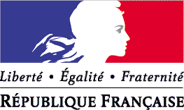 Arrêté  direccte-saf-médaille-2016-01/1 du 01 janvier 2016de Monsieur le Préfet de L’Eure et Loir,portant attribution de la Médaille d’Honneur du Travail,échelons ARGENT, VERMEIL, OR, GRAND ORLe Préfet de l’Eure et LoirOfficier de la Légion d’HonneurA l’occasion de la promotion du 01 janvier 2016Sur proposition de Madame la Secrétaire GénéraleA R R E T EArticle 1 : La médaille d’honneur du travail ARGENT est décernée à :- Madame ACARD-BUNOUX Carole née ACARD Vendeuse, BUT, CHATEAUDUN.demeurant à CHARTRES- Monsieur ALLAMI Radouane Administrateur Outils ou SI, GENERALI VIE, PARIS.demeurant à DREUX- Madame ANDRÉ Séverine Assistante, FONDATION D'AUTEUIL, ST MAURICE ST GERMAIN.demeurant à LA FRAMBOISIERE- Madame ANDREO Agnès Contrôleur Produits, BRAUN MEDICAL SAS, NOGENT-le-ROTROU.demeurant à NOGENT LE ROTROU- Monsieur ANGELY Olivier Chauffeur Opérateur, SVR, LUCE.demeurant à ERMENONVILLE LA PETITE- Monsieur ANGOT Eric Animateur Socio-Educatif, FONDATION LÉOPOLD BELLAN, CHATEAUDUN.demeurant à ARROU- Monsieur ARNOU Raymond Agent de Production, ETABLISSEMENTS DENIS, BROU.demeurant à CHATILLON EN DUNOIS- Monsieur ARRACHART Michel Peintre, COGEMEX, IVRY SUR SEINE.demeurant à ANET- Madame AUBERT Corinne Maîtresse de Maison, FONDATION D'AUTEUIL, ST MAURICE ST GERMAIN.demeurant à ST ELIPH- Madame AUBRY Véronique Conducteur de Machines, BRAUN MEDICAL SAS, NOGENT-le-ROTROU.demeurant à LES ETILLEUX- Madame AUFFRET Josiane née HEBERT Secrétaire Comptable, B N A, VERNOUILLET.demeurant à BU- Monsieur BACQUEVILLE Albert Responsable de domaine règlements et services , MMA IARD, LE MANS (Agence de Chartres).demeurant à LE COUDRAY- Monsieur BANDERIER Jérémiah Informaticien, SAAM SOCIETE, LA PLAINE SAINT DENIS.demeurant à LE BOULLAY MIVOYE- Madame BARBERON Brigitte née PIERRE Ingénieur Cadre Informatique, BULL, LES CLAYES SOUS BOIS.demeurant à CROISILLES- Monsieur BARBIER Jean-Yves métallurgiste, CHAFFOTEAUX, LUCE CEDEX.demeurant à ST LUPERCE- Madame BARBOUX Virginie née LESAINT Assistante contrôle, URSSAF, ORLEANS.demeurant à CORANCEZ- Madame BAUDOUX Françoise née CORBIN Agent de Service, LIMPA NETTOYAGES, ORLEANS .demeurant à CLEVILLIERS- Madame BAZIN Nathalie née ANDRIEU Conseiller Accueil, BANQUE POPULAIRE VAL DE FRANCE, MONTIGNY LE BRETONNEUX.demeurant à ABONDANT- Madame BEAUSERGENT Sandrine Responsable Ressources Humaines, TELIFRAIS, AUNEAU.demeurant à ST GEORGES SUR EURE- Monsieur BEBY Yves Ouvrier d'Entretien Maintenance, CPAM DES YVELINES, VERSAILLES.demeurant à DREUX- Monsieur BELFAQUIR Hassane Opérateur Régleur, RECKITT BENCKISER, CHARTRES CEDEX.demeurant à LEVES- Monsieur BELOT Laurent Directeur, FONDATION LÉOPOLD BELLAN, CHATEAUDUN.demeurant à LE COUDRAY- Madame BENOIS Sylvie née DECOURTI Assistante Magasin, ETABLISSEMENTS DENIS, BROU.demeurant à VIEUVICQ- Madame BIENNE Corinne née CHARTIER Monteuse, FILLON TECHNOLOGIES, FAVEROLLES.demeurant à NOGENT LE ROI- Madame BIGARD Véronique née CHARTIER Ouvrier, FILLON TECHNOLOGIES, FAVEROLLES.demeurant à NOGENT LE ROI- Monsieur BIGOT Cyrille Technicien Indemnisation, POLE EMPLOI CENTRE, ORLEANS  (Agence de Châteaudun).demeurant à CHATEAUDUN- Madame BIWER Séverine née AMÉ Agent de Maîtrise, E. LECLERC SAS DUNOIS DISTRIBUTION, SAINT DENIS LES PONTS.demeurant à CHATEAUDUN- Monsieur BLEAU Stéphane Chargé d'organisation Sénior, MMA IARD, LE MANS (Agence de Chartres).demeurant à CHARTRES- Madame BOBAULT Mireille née BINARD Contrôleur Technologique, BRAUN MEDICAL SAS, NOGENT-le-ROTROU.demeurant à MARGON- Madame BODIN Anne Comptable, METALOR TECHNOLOGIES FRANCE SAS, COURVILLE SUR EURE.demeurant à ABONDANT- Monsieur BONNET Jean-Michel Chef de dépôt, FREYSSINET FRANCE, REUIL MALMAISON (Agence de Palaiseau).demeurant à MAINTENON- Monsieur BORDIER Bruno Responsable Paie, ASSOCIATION PRÉVENTION ROUTIÈRE, PARIS.demeurant à CHARTRES- Monsieur BORNAZ Mohamed Conducteur Tourisme, KEOLIS YVELINES, VERSAILLES.demeurant à PIERRES- Monsieur BOUGOT David Technicien Maintenance, COFELY SERVICES, OLIVET.demeurant à THIVILLE- Madame BOULAY Martine née LESOURD Secrétaire-Comptable, FJT CHATEAUDUN, CHATEAUDUN.demeurant à CHARRAY- Monsieur BOUVET Christophe Agent Technique, ETABLISSEMENTS DENIS, BROU.demeurant à UNVERRE- Monsieur BREAN Bruno Manager de Rayons, CSF, CESSON SEVIGNE (Agence de Bonneval).demeurant à SANCHEVILLE- Monsieur BRESSON Christophe Project Manager, PHILIPS FRANCE, SURESNES.demeurant à BOUTIGNY PROUAIS- Monsieur BREVAL Patrick Educateur, FONDATION D'AUTEUIL, ST MAURICE ST GERMAIN.demeurant à MANOU- Monsieur BRISSARD Nicolas Chef d'Atelier, BERNARDI SAS, ST JEAN DE LA RUELLE.demeurant à LOIGNY LA BATAILLE- Monsieur BRISSONNEAU Olivier Maître d'hôtel, IRIS IMMOBILIER, PUTEAUX.demeurant à ST MARTIN DE NIGELLES- Monsieur BURGELIN Etienne Responsable de domaine fonctionnel ou applicatif, MMA IARD, LE MANS (Agence de Chartres).demeurant à CHARTRES- Monsieur BURTEA Dinu - Adrian Approvisionneur, RECKITT BENCKISER, CHARTRES CEDEX.demeurant à GASVILLE OISEME- Monsieur BURY Sébastien Opérateur de Fonderie, HYDRO ALUMINIUM EXTRUSION SERVICES, LUCE CEDEX.demeurant à CLEVILLIERS- Madame CALIRI  Karine née VADE Technicien qualité production, VALEO SYSTEMES THERMIQUES SAS, NOGENT LE ROTROU.demeurant à MARGON- Monsieur CARDOSO Julio Hôte de Caisse, BUT, CHATEAUDUN (Agence de Chartres).demeurant à LUISANT- Madame CASANO Catherine Chargée de Contentieux, HABITAT DROUAIS, DREUX.demeurant à VERNOUILLET- Monsieur CAUCHOIX Laurent Automaticien Régleur, RDSL, ST LUBIN DE LA HAYE.demeurant à DREUX- Madame CHANTEAU Clarisse née BODIN Chef d'Atelier, BRAUN MEDICAL SAS, NOGENT-le-ROTROU.demeurant à NOGENT LE ROTROU- Monsieur CHARDON Olivier Adjoint Technique Territorial, MAIRIE DE BAILLEAU LE PIN, BAILLEAU LE PIN.demeurant à BAILLEAU LE PIN- Madame CHARTIER Karine Assistante Comptable, COGEP , SAINT DOULCHARD (Agence de Rambouillet).demeurant à CHAUDON- Madame CHAUVIN Sophie née GRAFFIN Gestionnaire Planification, BRAUN MEDICAL SAS, NOGENT-le-ROTROU.demeurant à TRIZAY COUTRETOT ST SERGE- Madame CHESNAIS Christelle Responsable d'infrastructures et système technique expert, MMA IARD, LE MANS (Agence de Chartres).demeurant à EPEAUTROLLES- Monsieur COGNEAU Joël Cadre Technique d'Atelier, AUTO 21 SA OLYMPIC AUTO , NOGENT LE PHAYE.demeurant à CHARTAINVILLIERS- Madame COLLINS France née MAZAURIC Expert fonctionnel ou applicatif, MMA IARD, LE MANS (Agence de Chartres).demeurant à CHARTRES- Monsieur CORDONNIER Johann Rectifieur, METALOR TECHNOLOGIES FRANCE SAS, COURVILLE SUR EURE.demeurant à BAILLEAU LE PIN- Madame COTHIN Sylvie née JAUFFRION Conducteur de Machines, BRAUN MEDICAL SAS, NOGENT-le-ROTROU.demeurant à MARGON- Madame CRESPEAU Nathalie née KOOTSTRA Conducteur de Machines, BRAUN MEDICAL SAS, NOGENT-le-ROTROU.demeurant à NOGENT LE ROTROU- Monsieur CRESPEAU Philippe Opérateur de Production, BRAUN MEDICAL SAS, NOGENT-le-ROTROU.demeurant à NOGENT LE ROTROU- Monsieur CUREAU Ludovic TECHNICIEN METROLOGIE, NOVO NORDISK PRODUCTION S.A.S, CHARTRES.demeurant à PRE ST EVROULT- Monsieur DA SILVA José Directeur de Magasin, BUT, CHATEAUDUN (Agence de Chartres).demeurant à FONTAINE LA GUYON- Madame DANTO Olivia née SZCZESNY Aide Soignante DE, KORIAN VILLA EVORA, CHARTRES.demeurant à CHARTRES- Monsieur DAUGUET Christophe Responsable d'Exploitation zone longue, SITRANS TRANSPORT, CHARTRES.demeurant à FONTENAY SUR EURE- Madame DAVID Céline Enseignante, FONDATION D'AUTEUIL, ST MAURICE ST GERMAIN.demeurant à ST MAURICE ST GERMAIN- Monsieur DAVIGON Daniel Monteur, ETABLISSEMENTS DENIS, BROU.demeurant à BROU- Madame DE FONVIELLE Nathalie née LIGER Secrétaire Principale, DASSAULT AVIATION, SAINT CLOUD.demeurant à HANCHES- Monsieur DECORSE Frédéric Ingénieur, BOUYGUES TRAVAUX PUBLICS, GUYANCOURT.demeurant à VILLEMEUX SUR EURE- Monsieur DEHAIL Sylvain Conseiller d'Agence, HARMONIE MUTUELLE, RENNES (Agence de Paris).demeurant à MONTIGNY SUR AVRE- Madame DELUGEARD Lysiane E.S.H, KORIAN-PARC DE GASVILLE, GASVILLE .demeurant à LUCE- Madame DENIS Sylvie née BERGERON Employée Principale, COMPTAFRANCE, CHARTRES.demeurant à OLLE- Madame DÉSIRÉ-HAMEAU Ghislaine née MICHENET Maîtresse de Maison, FONDATION LÉOPOLD BELLAN, CHATEAUDUN.demeurant à CHATEAUDUN- Madame DESVEAUX Christine née FLOREK Aide Soignante, CRF BEAUROUVRE, ILLIERS COMBRAY.demeurant à LES CHATELLIERS NOTRE DAME- Monsieur DOMAIN Laurent Enseignant, FONDATION D'AUTEUIL, ST MAURICE ST GERMAIN.demeurant à SENONCHES- Madame DORDOIGNE Angélique née CHEVALIER Opératrice de Production, BRAUN MEDICAL SAS, NOGENT-le-ROTROU.demeurant à TRIZAY COUTRETOT ST SERGE- Madame DUCRÉ Christelle née GOUDET Gestionnaire Administratif, BRAUN MEDICAL SAS, NOGENT-le-ROTROU.demeurant à COUDRECEAU- Monsieur DUMÉNIL Gilles Dessinateur Industriel, ETABLISSEMENTS DENIS, BROU.demeurant à DAMMARIE- Monsieur DURAND Franck Formateur Plasturgiste, SEALED AIR, EPERNON CEDEX.demeurant à CHARTRES- Madame DUVAL Esperanza née GALACHE Responsable de domaine Ressources Humaines, MMA IARD, LE MANS (Agence de Chartres).demeurant à NOGENT LE PHAYE- Madame DUVAL  Nicole Opératrice Logistique, TELIFRAIS, AUNEAU.demeurant à MAISONS- Monsieur DUVOIX Eric Directeur des Agences, REXEL FRANCE, PARIS.demeurant à LUPLANTE- Monsieur EL OMARI Noureddine Magasinier, FAPEC, ILLIERS COMBRAY.demeurant à ILLIERS COMBRAY- Madame ELLEAUME Annick née DALENCON Agent de Fabrication, VALEO SYSTEMES THERMIQUES SAS, NOGENT LE ROTROU.demeurant à MARGON- Monsieur FAKHSI Nour-Eddine Conseiller à l'Emploi, POLE EMPLOI CENTRE, ORLEANS  (Agence de Dreux).demeurant à DREUX- Madame FALLOU Carole Agent de Service Hospitalier, KORIAN-PARC DE GASVILLE, GASVILLE .demeurant à CHARTRES- Monsieur FAYE Modou Magasinier Cariste, FNAC LOGISTIQUE, MASSY .demeurant à LANGEY- Madame FERNANDES DIAS Géraldine née AMIOT Employée Commerciale, CSF, CESSON SEVIGNE (Agence de Pierres).demeurant à ST PIAT- Monsieur FERROL Sébastien Peintre, ETABLISSEMENTS DENIS, BROU.demeurant à BROU- Monsieur FLOC'H Erwan Responsable Services Travaux, FONDATION D'AUTEUIL, ST MAURICE ST GERMAIN.demeurant à ST VICTOR DE BUTHON- Madame FOUANON Sandrine née GOUAULT Manager Service Opérat Assurance, GENERALI VIE, PARIS.demeurant à OYSONVILLE- Monsieur FREMANN Pascal Moniteur d'Equitation, FONDATION D'AUTEUIL, ST MAURICE ST GERMAIN.demeurant à LUISANT- Monsieur FRIAS Victor Opérateur de Fabrication, RECKITT BENCKISER, CHARTRES CEDEX.demeurant à LE COUDRAY- Monsieur GABILLARD Mickaël Régleur, CHAFFOTEAUX, LUCE CEDEX.demeurant à LEVES- Madame GALERNE Evelyne née ROGER Maîtresse de Maison, FONDATION LÉOPOLD BELLAN, CHATEAUDUN.demeurant à CHATEAUDUN- Madame GALLOU Valérie née QUEYRAUD Vendeuse , CSF, CESSON SEVIGNE (Agence de Thimert Gatelles).demeurant à ST SAUVEUR MARVILLE- Monsieur GANDOIS Philippe Chauffeur de Direction, AIRCELLE, MAGNY LES HAMEAUX.demeurant à CHAMPHOL- Madame GASSELIN Marie-Hélène née FAIZEAU Surveillante de Nuit, FONDATION D'AUTEUIL, ST MAURICE ST GERMAIN.demeurant à NOGENT LE ROTROU- Madame GAULUPEAU Isabelle Opérateur de production, VALEO SYSTEMES THERMIQUES SAS, NOGENT LE ROTROU.demeurant à NOGENT LE ROTROU- Madame GAUTHIER Françoise Acheteur Industriel, THALES GLOBAS SERVICES, VELIZY VILLACOUBLAY.demeurant à ST DENIS LES PONTS- Monsieur GEORGE Frédéric Conducteur d'Engins, COLAS CENTRE OUEST, NANTES.demeurant à GALLARDON- Monsieur GESLIN Eric Responsable Commercial Confirmé, DISTRIBUTION CASINO FRANCE - SGAP, ST ETIENNE (Agence de Lucé).demeurant à LUCE- Madame GIGAUT Annie née CHEVAUCHÉ Comptable, AGC ALLIANCE CENTRE, SAINT JEAN DE LA RUELLE (Agence de Chartres).demeurant à LE COUDRAY- Madame GILLOT Nathalie Agent de Restauration, ETABLISSEMENTS DENIS, BROU.demeurant à CHASSANT- Monsieur GOUET Charles Agent d'Exploitation Qualifié, INSTITUT PASTEUR, PARIS .demeurant à CLEVILLIERS- Monsieur GOURLOO Eric Professeur de Mécanique, FONDATION D'AUTEUIL, ST MAURICE ST GERMAIN.demeurant à SENONCHES- Monsieur GRANGER Florent Gestionnaire de Planning, RECKITT BENCKISER, CHARTRES CEDEX.demeurant à MORANCEZ- Madame GRANGER Nadine née COLLEU Préparatrice de commandes, TELIFRAIS, AUNEAU.demeurant à FRANCOURVILLE- Madame GRILLON Agnès née NOUZILLLE Hôtesse, AIR FRANCE, ROISSY GDG.demeurant à LOUVILLIERS EN DROUAIS- Madame GRUHIER Florence Chargée de Mission, FONDATION D'AUTEUIL, ST MAURICE ST GERMAIN.demeurant à NOGENT LE ROTROU- Madame GUAIS Cécile Secrétaire, ETS GIRAUD LAMIRAULT AUTOMOBILES, CHATEAUDUN.demeurant à CHATEAUDUN- Madame GUERREY Christel née PAILHERE BALTHASAR Opérateur Crédit Documentaire, TOTAL SA, COURBEVOIE.demeurant à MAINTENON- Monsieur GUICHETEAU Philippe Aide-Soignant, HÔPITAL PRIVÉ JACQUES CARTIER, MASSY.demeurant à DENONVILLE- Monsieur GUILLAUME Nicolas Assistant Technique Maintenance, LABORATOIRES EXPANSCIENCE, EPERNON.demeurant à CHALLET- Monsieur GUINEBERT Jean-Yves Opérateur de Production, BRAUN MEDICAL SAS, NOGENT-le-ROTROU.demeurant à TRIZAY LES BONNEVAL- Madame GUINEBERT Maryse Standardiste, ETABLISSEMENTS DENIS, BROU.demeurant à THIRON GARDAIS- Monsieur HALOUIN Olivier Opérateur Polyvalent, MAFLOW FRANCE AUTOMOTIVE SA, CHARTRES.demeurant à BOISVILLE LA ST PERE- Madame HAMEL Nathalie Agent principal administratif, LUMILEDS FRANCE SAS, CHARTRES.demeurant à LUISANT- Monsieur HAMZIC Jasmin Technicien Outillage, FILLON TECHNOLOGIES, FAVEROLLES.demeurant à TREMBLAY LES VILLAGES- Monsieur HANBAYAT Zéki Agent technique de contrôle, ZODIAC AEROTECHNICS , PLAISIR CEDEX.demeurant à BU- Monsieur HAUTIN Eric Inspecteur, APAVE PARISIENNE, PARIS.demeurant à PIERRES- Madame HESRY Marie-Christine née BLOYER Surveillante de Nuit, FONDATION LÉOPOLD BELLAN, CHATEAUDUN.demeurant à CHATEAUDUN- Madame HOULBERT Stéphanie Référent Technique Aides Financières aux Partenaires, CAISSE D'ALLOCATIONS FAMILIALES, CHARTRES.demeurant à CHAMPHOL- Madame HUART Catherine née BAYLE Technicien Administration Packaging, FAMAR L'AIGLE, ST REMY SUR AVRE.demeurant à ST LUBIN DES JONCHERETS- Monsieur HUPPEAU Vincent Conducteur Machines, SEALED AIR, EPERNON CEDEX.demeurant à CROISILLES- Monsieur HUYGHEBAERT Jean-Pierre Chef de Chantier, GTM TRAVAUX SPÉCIAUX, PETIT COURONNE (Agence de Trangé).demeurant à ST PELLERIN- Madame JACQUEMONT Annick née KRYS Opérateur de production, VALEO SYSTEMES THERMIQUES SAS, NOGENT LE ROTROU.demeurant à NOGENT LE ROTROU- Monsieur JACQUIN Jean-Marc Pilote Développement Produts-Resp E/V, JC DECAUX FRANCE, NEUILLY SUR SEINE.demeurant à STE GEMME MORONVAL- Monsieur JARDIN Patrice Monteur Emballeur, FILLON TECHNOLOGIES, FAVEROLLES.demeurant à VILLEMEUX SUR EURE- Madame JASISKIS Patricia Chargée de Contentieux, HABITAT DROUAIS, DREUX.demeurant à DREUX- Monsieur JEANNE François Technicien service clients, SELECTA , PARIS.demeurant à SENONCHES- Monsieur KARKOUR Réda-Joseph Ingénieur Commercial, METALOR TECHNOLOGIES FRANCE SAS, COURVILLE SUR EURE.demeurant à MAINVILLIERS- Monsieur KIRICI Gokmen Responsable de Proximité, HABITAT DROUAIS, DREUX.demeurant à DREUX- Monsieur KRCUNOVIC Aleksandar Technicien expert Allocataires, POLE EMPLOI CENTRE, ORLEANS  (Agence de Chartres).demeurant à LUCE- Madame KRET-CHÉREAU Sabine née CHÉREAU Analyste Gestion Confirmé, ITM ALIMENTAIRE RÉGION PARISIENNE, AUNEAU.demeurant à CHARTRES- Monsieur LACRIQUE Lionel Chef d'équipe, VISTEON ELECTRONICS FRANCE, LA FERTE BERNARD.demeurant à NOGENT LE ROTROU- Madame LARHANTEC Nathalie née VASSEUR Second d'Agence RCP, CAISSE D'EPARGNE ILE DE FRANCE, PARIS.demeurant à LA MANCELIERE- Monsieur LAUNAY Sébastien Agent Fabrication, METALOR TECHNOLOGIES FRANCE SAS, COURVILLE SUR EURE.demeurant à CHARTRES- Monsieur LE BOUËDEC Didier Chef d'Agence, BOLLORE ENERGIE, PUTEAUX CEDEX (Agence de Rambouillet).demeurant à CHAMPHOL- Madame LE FOULER Christelle Gestionnaire Planification, BRAUN MEDICAL SAS, NOGENT-le-ROTROU.demeurant à NOGENT LE ROTROU- Madame LE FUR Hav née AVDULAHI Aide-Médico-Psychologique, FONDATION MALLET        , RICHEBOURG.demeurant à ST OUEN MARCHEFROY- Monsieur LE VERRIER Jean-Pierre Conducteur de Lignes, RECKITT BENCKISER, CHARTRES CEDEX.demeurant à THIVARS- Madame LEBRETON Nadine née LE SOMMIER Conseillère à l'Emploi - Technicienne Qualifiée Allocataires, POLE EMPLOI CENTRE, ORLEANS  (Agence de Vernouillet).demeurant à CHERISY- Madame LECLERE Nadia née SEMGHOUNI Enseignante, FONDATION D'AUTEUIL, ST MAURICE ST GERMAIN.demeurant à LA LOUPE- Madame LECOMTE Laétitia née FAVRE Comptable, VALEO SYSTEMES THERMIQUES SAS, NOGENT LE ROTROU.demeurant à AUTHON DU PERCHE- Madame LEDOUX Maria née CARNEVALE Chargée des Moyens Généraux, HABITAT DROUAIS, DREUX.demeurant à DREUX- Madame LELIÈVRE Sylviane née LENOBLE Conseiller Mutualiste, MUTUELLE LES MENAGES PREVOYANTS, VERSAILLES.demeurant à BERCHERES ST GERMAIN- Monsieur LEMAIRE Marc Vendeur conseil, REXEL CENTRE, ST JEAN DE LA RUELLE (Agence de Mainvilliers).demeurant à BAILLEAU LE PIN- Madame LEMAITRE Corinne née DUQUENNE Chargé MOA Contrôle des Risques, MACSF ASSURANCES, LA DEFENSE.demeurant à ST LUBIN DES JONCHERETS- Monsieur LEMEILLE BRUNO Expert matériels, BNP PARIBAS LEASE GROUP, PUTEAUX.demeurant à LA CHAUSSEE D IVRY- Madame LENOBLE Dany née LE GUILLANT Secrétaire de Direction, CABINET VERSAILLAIS D'EXPERTISE COMPTABLE, VERSAILLES.demeurant à CHARTAINVILLIERS- Madame LENOIR Véronique Employée de Banque, CAISSE D'ÉPARGNE LOIRE-CENTRE, TOURS.demeurant à LE COUDRAY- Monsieur LEPAGE  Franck Chauffeur PL, SPAC, CLICHY.demeurant à ST REMY SUR AVRE- Madame LEPAGE Nathalie Employée Commerciale Confirmée, DISTRIBUTION CASINO FRANCE - SGAP, ST ETIENNE (Agence de Lucé).demeurant à LUCE- Monsieur LEQUEC Eric Gestionnaire Application métier sénior, STIME, MONTROUGE.demeurant à MAINTENON- Madame LEROUX Séverine née CHARRON Conducteur Machines, BRAUN MEDICAL SAS, NOGENT-le-ROTROU.demeurant à ST JEAN PIERRE FIXTE- Monsieur LEVASSORT Emmanuel Chef de Chantier, COLAS CENTRE OUEST, NANTES.demeurant à BERCHERES LES PIERRES- Madame LEVESQUE-GUERINAULT Valérie née LEVESQUE Monitrice Educatrice, ASSOCIATION ANNE-MARIE RALLION - COURS HERVÉ, PARIS.demeurant à FAVEROLLES- Madame LICOIS Khedidja née TIGRINE Acheteuse Industriel, MAGUIN S.A.S, CHARMES.demeurant à DROUE SUR DROUETTE- Monsieur LOMENECH Florent Monteur, THALES OPTRONIQUE SA, ELANCOURT.demeurant à ST REMY SUR AVRE- Madame LOYAL Annabelle née LE GUILLOUX Contrôleur Technologique, BRAUN MEDICAL SAS, NOGENT-le-ROTROU.demeurant à FONTAINE SIMON- Monsieur LUFFROY Dominique Conducteur Régleur, BRAUN MEDICAL SAS, NOGENT-le-ROTROU.demeurant à ST ELIPH- Monsieur MALLET Pascal Expert Fonctionnel ou Applicatif, MMA IARD, LE MANS (Agence de Chartres).demeurant à NOGENT LE PHAYE- Madame MARMONTEIL Christine née CWIKALOWSKI Gestionnaire, KLESIA, PARIS.demeurant à TREMBLAY LES VILLAGES- Madame MARTEAU Cécile Comptable Recouvrement Amiable, OPIEVOY, VERSAILLES.demeurant à LUISANT- Monsieur MARTINS Joäo Manutentionnaire, RONSARD ILE DE FRANCE, JOUY.demeurant à CHARTRES- Madame MAUGUIN Claudette née FAUCONNIER Acheteuse, ITM LOGISTIQUE ALIMENTAIRE INTERNATIONAL, BONDOUFLE CEDEX.demeurant à LEVESVILLE LA CHENARD- Madame MAURICE Laurence née HERVE Maîtresse de Maison, FONDATION D'AUTEUIL, ST MAURICE ST GERMAIN.demeurant à CHAMPROND EN GATINE- Monsieur MESSAOUI Abdelkader Plombier Chauffagiste, EIFFAGE ENERGIE THERMIE CENTRE, MIGNIERES.demeurant à MAINVILLIERS- Madame MEUNIER Nadège Technicienne qualité, VALEO SYSTEMES THERMIQUES SAS, NOGENT LE ROTROU.demeurant à NOGENT LE ROTROU- Madame MICHEL Ana Maria née RODRIGUES Opératrice Logistique, TELIFRAIS, AUNEAU.demeurant à VOISE- Monsieur MONVOISIN Vincent Inspecteur Betteravier, SOCIÉTÉ VERMOISE INDUSTRIES, TOURY.demeurant à TOURY- Monsieur MOULIN Francis Moniteur Educateur, FONDATION D'AUTEUIL, ST MAURICE ST GERMAIN.demeurant à PONTGOUIN- Monsieur MPEMBELE Mamunzo Surveillant, LYCEE PROFESSIONNEL PRIVE DE COUASNON, DREUX.demeurant à BLEURY ST SYMPHORIEN - Madame NEVEU  Murielle née DUBOIS Secrétaire, LGA NISSAN, FONTENAY SUR EURE.demeurant à SOURS- Madame NEVEU Sandrine née BOISTAY Cadre de Direction, FITECO, LAVAL (Agence de Chartres).demeurant à FONTENAY SUR EURE- Monsieur NOGUEIRA Manuel Maçon Compagnon Professionnel, KUNTZ SARL, EPERNON.demeurant à EPERNON- Madame NOLLET Virginie née BUYSSE Régleur, METALOR TECHNOLOGIES FRANCE SAS, COURVILLE SUR EURE.demeurant à BILLANCELLES- Monsieur OLIVIER Christophe Agent de Fabrication, ETABLISSEMENTS DENIS, BROU.demeurant à LA BAZOCHE GOUET- Monsieur OUZE Franck Monteur, ETABLISSEMENTS DENIS, BROU.demeurant à BROU- Madame PAPILLON Sonia Technicien Méthodes Niv2, BRAUN MEDICAL SAS, NOGENT-le-ROTROU.demeurant à SOUANCE AU PERCHE- Monsieur PAPILLON Tony Métallier, MONIN, NOGENT LE ROTROU.demeurant à NOGENT LE ROTROU- Madame PARIS Rachèle née RIDET Gestionnaire paracomptable et administratif, MMA IARD, LE MANS (Agence de Chartres).demeurant à LEVES- Monsieur PELLETIER Joël Mécanicien, SOCIÉTÉ VERMOISE INDUSTRIES, TOURY.demeurant à TOURY- Monsieur PERRIN Thierry Chef d'Equipe Contrôle Qualité, JC DECAUX FRANCE, NEUILLY SUR SEINE.demeurant à SOREL MOUSSEL- Monsieur PESCHEUR Dominique Enseignant, FONDATION D'AUTEUIL, ST MAURICE ST GERMAIN.demeurant à CHATEAUNEUF EN THYMERAIS- Monsieur PETEL Jérémie Logisticien, FNAC MONTPARNASSE, PARIS.demeurant à HOUX- Monsieur PHILIPON Pascal Livreur, DARTY GRAND OUEST, NANTES (Agence de Chartres).demeurant à CHAMPHOL- Madame PHILIPPE Isabelle Educatrice Spécialisée, FONDATION D'AUTEUIL, ST MAURICE ST GERMAIN.demeurant à LA LOUPE- Monsieur PHILIPPI Christophe Conducteur de Lignes, RECKITT BENCKISER, CHARTRES CEDEX.demeurant à PRUNAY LE GILLON- Madame PIAU Christelle née BOURGAULT Chargée Clientèle, HERTZ FRANCE, MONTIGNY LE BRETONNEUX (Agence de Chartres).demeurant à GASVILLE OISEME- Madame PICQUE Isabelle née LAMBLIN Assistant Technique, DIRECTION REGIONALE DU SERVICE MEDICAL D'ILE DE FRANCE, PARIS.demeurant à HANCHES- Madame PILLU Virginie née RIMBOEUF Aide Soignante, CRF BEAUROUVRE, ILLIERS COMBRAY.demeurant à ILLIERS COMBRAY- Monsieur PINOT Emmanuel Chef Boucher, SUPER U, COURVILLE SUR EURE.demeurant à COMBRES- Monsieur PLAIS Rodolphe Soudeur, ETABLISSEMENTS DENIS, BROU.demeurant à CHAPELLE ROYALE- Monsieur PLAYE Catherine Opératrice de Production, BRAUN MEDICAL SAS, NOGENT-le-ROTROU.demeurant à NOGENT LE ROTROU- Madame PÖETTE Séverine née HEMERY Technicienne Chimiste R&D, BRANCHER KINGSWOOD, TREMBLAY LES VILLAGES.demeurant à DAMPIERRE SUR AVRE- Madame POIRIER Soline Chef de comptabilité, AUTO 21, LUISANT.demeurant à YEVRES- Madame POITRIMOL Karine Opératrice de Production, BRAUN MEDICAL SAS, NOGENT-le-ROTROU.demeurant à LE COUDRAY- Monsieur RABEAU Jean-François Maçon, SARL DANIEL BARON , NOGENT LE ROI.demeurant à GIRONVILLE ET NEUVILLE- Madame RENARD Muriel Employée Commerciale, CSF, CESSON SEVIGNE (Agence de Voves).demeurant à ERMENONVILLE LA PETITE- Monsieur RENNER Rémi Technicien PPS, AIR FRANCE, ROISSY GDG.demeurant à BERCHERES SUR VESGRE- Monsieur RENVOISRÉ Alain Moniteur d'Auto Ecole, FONDATION D'AUTEUIL, ST MAURICE ST GERMAIN.demeurant à MOULHARD- Madame RIANT Catherine née HAUDEBOURG Opératrice N2 - Cariste, HAMON THERMAL EUROPE, ARROU.demeurant à COURTALAIN- Madame RIGOT Séverine Gestionnaire Administratif, BRAUN MEDICAL SAS, NOGENT-le-ROTROU.demeurant à CHAMPROND EN PERCHET- Monsieur ROCH Antoine Responsable Bureau d'Etudes, ETABLISSEMENTS DENIS, BROU.demeurant à LE COUDRAY- Madame ROLLET Gaëlle née ASFAUX Technicienne Relations Prof.Santé, CPAM D'EURE-ET-LOIR, CHARTRES.demeurant à LE BOULLAY THIERRY- Monsieur ROSIER Stéphane Directeur de Succursale, GMT TABUR, DREUX.demeurant à THIVARS- Monsieur ROUILLARD Stéphane Responsable Equipe de Gestion d'Actifs, BNP PARIBAS, PARIS .demeurant à DROUE SUR DROUETTE- Monsieur ROUSSEL Nicolas Tôlier Confirmé, EVREUX AUTOMOBILES , EVREUX.demeurant à LAONS- Monsieur SALAH Saïd Chauffeur, GTM TRAVAUX SPÉCIAUX, PETIT COURONNE (Agence de Trangé).demeurant à CHARTRES- Monsieur SAMSON David Agent d'Ordonnancement, ETABLISSEMENTS DENIS, BROU.demeurant à BROU- Monsieur SAUSSE Emmanuel Carrossier Peintre, GRAND GARAGE DE SULLY, LUISANT.demeurant à MANOU- Monsieur SAVARIAU Jacques Directeur Général, CEPL BEVILLE, BEVILLE LE COMTE.demeurant à CHAMPHOL- Madame SEBAUT Barbara Conseiller études statistiques ou actuarielles, MMA IARD, LE MANS (Agence de Chartres).demeurant à BAILLEAU LE PIN- Monsieur SERREAU Jacky Ouvrier d'Entretien, VOUZELAUD SA, BROU.demeurant à BULLOU- Monsieur SILVA Rui Manuel Contrôleur Qualité, HERTZ FRANCE, MONTIGNY LE BRETONNEUX (Agence de Orly).demeurant à SAINVILLE- Monsieur SIMONNEAU Fabrice Chargé de règlements et services, MMA IARD, LE MANS (Agence de Chartres).demeurant à MAINVILLIERS- Monsieur SLITANE Allal Agent de Production, RDSL, ST LUBIN DE LA HAYE.demeurant à DREUX- Monsieur SORTAIS Luc Chauffeur pl, SOCCOIM , CHAINGY (Agence de Lucé).demeurant à TREMBLAY LES VILLAGES- Monsieur SOUAVIN Bertrand Professeur de Boulangerie, FONDATION D'AUTEUIL, ST MAURICE ST GERMAIN.demeurant à CHAUDON- Madame TACHAT Corinne Opératrice de Production, FAMAR L'AIGLE, ST REMY SUR AVRE.demeurant à SAULNIERES- Monsieur TAILLEPIED Franck Responsable de domaine contrôle de gestion, MMA IARD, LE MANS (Agence de Chartres).demeurant à LUISANT- Monsieur TESSIER Michaël Opérateur N2 - Cariste, HAMON THERMAL EUROPE, ARROU.demeurant à CHAPELLE ROYALE- Monsieur THEVIN Joël Technicien Outillage, RENAULT SAS, BOULOGNE BILLANCOURT CEDEX (Agence de Renault Flins).demeurant à OULINS- Monsieur THIÉRY Franck Magasinier Cariste, LABORATOIRES EXPANSCIENCE, EPERNON.demeurant à HANCHES- Monsieur THOMAS Loïc Technicien Expert APV Automobile, AUTO 21 SA OLYMPIC AUTO , NOGENT LE PHAYE.demeurant à HOUVILLE LA BRANCHE- Monsieur TRECUL  Alexandeur Employé qualifié prestation logistique, SITRANS ENTREPOSAGE, GELLAINVILLE.demeurant à PRASVILLE- Madame TREFOY Laurence née CHÂTEAU Secrétaire, MAROLLEAU BERTRAND, CHARTRES.demeurant à LUISANT- Monsieur VACQUIER Gilles Opérateur service clients, SELECTA , PARIS.demeurant à DREUX- Madame VALLEE Catherine née ESNAULT Employée de bureau, VORWERK SEMCO SAS, CLOYES SUR LE LOIR.demeurant à CLOYES SUR LE LOIR- Monsieur VALLÉE Samuel Régleur, METALOR TECHNOLOGIES FRANCE SAS, COURVILLE SUR EURE.demeurant à SAUMERAY- Monsieur VAN PRAET Serge Vendeur, LHERMITE AUTOMOBILES, NOGENT LE PHAYE.demeurant à LEVES- Monsieur VANDENBERGHE Michel Technicien Etudes, RENAULT SAS, BOULOGNE BILLANCOURT CEDEX (Agence de Renault Guyancourt).demeurant à LUISANT- Monsieur VASSEUR Jean-Louis Cadre Technique, SOGITEC INDUSTRIES, SURESNES.demeurant à CHARTRES- Madame VAUQUET  Marie-Christine Serveuse, COMPAGNIE DE SAINT GOBAIN, COURBEVOIE.demeurant à DREUX- Monsieur VEILLARD Eric Chef d'Equipe, METALOR TECHNOLOGIES FRANCE SAS, COURVILLE SUR EURE.demeurant à OUARVILLE- Madame VEILLARD Stéphanie née JOUSSET Régleur, METALOR TECHNOLOGIES FRANCE SAS, COURVILLE SUR EURE.demeurant à ST LUPERCE- Monsieur VERTEL Sébastien Coordinateur, LINDE FRANCE, SAINT PRIEST (Agence de Porcheville).demeurant à VILLEMEUX SUR EURE- Monsieur VIEIL Denis Electricien Automaticien, RECKITT BENCKISER, CHARTRES CEDEX.demeurant à MITTAINVILLIERS- Monsieur VILLETTE Antoine Conducteur d'Engins, COLAS CENTRE OUEST, NANTES.demeurant à FONTAINE LA GUYON- Monsieur WOWOR Donald Adjoint Responsable équipe expédition, SOCIÉTÉ VERMOISE INDUSTRIES, TOURY.demeurant à TERMINIERS- Madame YVON Thérèse née CHOTARD Agent de Service, ONET SERVICES, GIF SUR YVETTE.demeurant à LA CHAPELLE D AUNAINVILLEArticle 2 : La médaille d’honneur du travail VERMEIL est décernée à :- Monsieur ABARCA-IBARRA Jean-Louis Magasinier, SOCIÉTÉ VERMOISE INDUSTRIES, TOURY.demeurant à TOURY- Monsieur ANJOU Philippe Adjoint Technique , MAIRIE D'ECLUZELLES, ECLUZELLES.demeurant à DREUX- Madame AUFFRET Josiane née HEBERT Secrétaire Comptable, B N A, VERNOUILLET.demeurant à BU- Monsieur AUVROUIN Marcel Adjoint SCE Logistique, ELIS, TRAPPES.demeurant à GOUSSAINVILLE- Madame BAÏR Marie-Josée née FONTE Agent administratif, SAIPEM SA, SAINT-QUENTIN-EN-YVELINES.demeurant à MAINTENON- Madame BARBERON Brigitte née PIERRE Ingénieur Cadre Informatique, BULL, LES CLAYES SOUS BOIS.demeurant à CROISILLES- Madame BAUMONT Valérie Secrétaire, CPAM D'EURE-ET-LOIR, CHARTRES.demeurant à CHARTRES- Madame BEAUMONT Marie-Josée née AUDIBERT Employée, AUCHAN FRANCE, MANTES LA JOLIE.demeurant à GILLES- Madame BENAVENTE Véronique née PLANCHE Assistant Comptable, METALOR TECHNOLOGIES FRANCE SAS, COURVILLE SUR EURE.demeurant à FRUNCE- Monsieur BENOIS Pascal Régleur sur Presse, ETABLISSEMENTS DENIS, BROU.demeurant à VIEUVICQ- Madame BERTIN Corinne née HENAULT Employée d'Emballage Boulangerie, AUCHAN, VELIZY-VILLACOUBLAY.demeurant à BOUTIGNY PROUAIS- Monsieur BIDAULT Patrick Chargé de Gestion Ressources Humaines, FAMAR L'AIGLE, ST REMY SUR AVRE.demeurant à BREZOLLES- Monsieur BOILEAU Dominique Préleveur, RECKITT BENCKISER, CHARTRES CEDEX.demeurant à CHARTRES- Monsieur BONNIN Eric Attaché Commercial, CATTIAUX ROCHETTES, MORIGNY CHAMPIGNY.demeurant à AUNAY SOUS AUNEAU- Monsieur BORDIER Bruno Responsable Paie, ASSOCIATION PRÉVENTION ROUTIÈRE, PARIS.demeurant à CHARTRES- Monsieur BORNAZ Mohamed Conducteur Tourisme, KEOLIS YVELINES, VERSAILLES.demeurant à PIERRES- Monsieur BOURLIER Eric Moniteur Educateur, FONDATION D'AUTEUIL, ST MAURICE ST GERMAIN.demeurant à FONTENAY SUR EURE- Monsieur BOURNEUF Jean-Louis Magasinier / Cariste, RECKITT BENCKISER, CHARTRES CEDEX.demeurant à LA FRAMBOISIERE- Monsieur BRAULT Dominique Agent Technique, AIRCELLE, MAGNY LES HAMEAUX.demeurant à LE COUDRAY- Monsieur BRETON Stéphane Conducteur Simple Face, DS SMITH PACKAGING CONSUMER, TOURY.demeurant à ORGERES EN BEAUCE- Madame BRUSADELLI Laurence née ZACCAGNINI Assistante de direction, SCHUCO INTERNATIONAL, LE PERRAY EN YVELINES .demeurant à ANET- Monsieur BRUSADELLI Philippe Dessinateur, SCHUCO INTERNATIONAL, LE PERRAY EN YVELINES .demeurant à ANET- Monsieur BUISSON Eric Chauffeur-Livreur-Magasinier, BUT, CHATEAUDUN (Agence de Chartres).demeurant à LUISANT- Monsieur BUREAU Denis Monteur, ACTIA AUTOMOTIVE, LUCE.demeurant à CHARTRES- Madame CADEVILLE Myriam Comptable, CPAM D'EURE-ET-LOIR, CHARTRES.demeurant à CHARTAINVILLIERS- Monsieur CAPPELIE Bruno Mécanicien P3, NIPRO GLASS, AUTHON DU PERCHE.demeurant à AUTHON DU PERCHE- Madame CATOIS Claire née L'HYVER Opératrice de Fabrication, BRAUN MEDICAL SAS, NOGENT-le-ROTROU.demeurant à NOGENT LE ROTROU- Monsieur CAUCHOIX Laurent Automaticien Régleur, RDSL, ST LUBIN DE LA HAYE.demeurant à DREUX- Monsieur CHAMPILOU Jean-Marc Conducteur PL Pontier, SITRANS ENTREPOSAGE, GELLAINVILLE.demeurant à CHARTRES- Monsieur CHARMOY Gérard Ingénieur Production, INFORMATIQUE BANQUES POPULAIRES , MONTIGNY LE BRETONNEUX.demeurant à NOGENT LE ROI- Monsieur CHARON Loïc Technicien Atelier, METALOR TECHNOLOGIES FRANCE SAS, COURVILLE SUR EURE.demeurant à ST AUBIN DES BOIS- Monsieur CHAUVIN Pascal Technicien Building, FACEO FM ILE DE FRANCE, ELANCOURT.demeurant à SENANTES- Madame CHEMIN Annette née BERNIER Secrétaire, LHERMITE AUTOMOBILES, NOGENT LE PHAYE.demeurant à LUCE- Monsieur CHEVALIER Bruno Chargé de gestion logistique, NATIXIS, PARIS.demeurant à GUAINVILLE- Madame CLAISE Muriel née FRANZETTI Gestionnaire de données règlementaires, SYNGENTA FRANCE, GUYANCOURT.demeurant à ABONDANT- Madame COCHUYT Dominique née PROVOT Secrétaire, GIDE LOYRETTE NOUEL, PARIS.demeurant à FRAZE- Madame COFFIN Danielle Aide Médico-Psychologique, HOME CHARLOTTE, SAINT-GEORGES-MOTEL.demeurant à SOREL MOUSSEL- Monsieur CONTREPOIS Benoit Cadre, FAPEC, ILLIERS COMBRAY.demeurant à AMILLY- Monsieur COULONGES Bruno Conducteur Régleur, BRAUN MEDICAL SAS, NOGENT-le-ROTROU.demeurant à NOGENT LE ROTROU- Monsieur COURTOIS Jean-Pierre Chef de Ligne Ondulation, DS SMITH PACKAGING CONSUMER, TOURY.demeurant à TOURY- Monsieur DABONOT Claude Enseignant, FONDATION D'AUTEUIL, ST MAURICE ST GERMAIN.demeurant à ST VICTOR DE BUTHON- Monsieur DE BIZEMONT Yann Responsable de domaine juridique, MMA IARD, LE MANS (Agence de Chartres).demeurant à CHARTRES- Madame DELAFOSSE Chantal née MARIE Directrice d'Etablissement, FONDATION D'AUTEUIL, ST MAURICE ST GERMAIN.demeurant à LA LOUPE- Monsieur DELORME  Hervé Préparateur méthodes, ZODIAC  HYDRAULICS, CHATEAUDUN.demeurant à LEVES- Madame DELUGEARD Lysiane E.S.H, KORIAN-PARC DE GASVILLE, GASVILLE .demeurant à LUCE- Monsieur DELUGEARD Thierry Adjoint responsable chaudronnerie, SOCIÉTÉ VERMOISE INDUSTRIES, TOURY.demeurant à TOURY- Monsieur DERUWE Christophe Technicien Bureau d'Etudes, EIFFAGE ENERGIE HAUTE NORMANDIE, SAINT ETIENNE DU ROUVRAY (Agence de Dreux).demeurant à ST REMY SUR AVRE- Madame DESACHY Sylvie Maîtresse de Maison, FONDATION D'AUTEUIL, ST MAURICE ST GERMAIN.demeurant à SENONCHES- Monsieur DO CARMO Fernando Projeteur Niveau 2, MAGUIN S.A.S, CHARMES.demeurant à DREUX- Monsieur DORKELD Nicolas DIRECTEUR ETUDE INFORMATIQUE, S.F.I.L, ISSY LES MOULINEAUX.demeurant à NERON- Monsieur DUBOCQUET Etienne Responsable ingénierie système équipements spatiaux, THALES SYSTEMES AEROPORTES, ELANCOURT CEDEX.demeurant à VERNOUILLET- Madame DUBOIS Elisabeth née BEGAULT Gestionnaire de Planning, RECKITT BENCKISER, CHARTRES CEDEX.demeurant à VERIGNY- Madame DUVAL  Nicole Opératrice Logistique, TELIFRAIS, AUNEAU.demeurant à MAISONS- Madame DUVAL Sylviane née KECK Assistante Achat, RECKITT BENCKISER, CHARTRES CEDEX.demeurant à LUISANT- Madame ELLEAUME Annick née DALENCON Agent de Fabrication, VALEO SYSTEMES THERMIQUES SAS, NOGENT LE ROTROU.demeurant à MARGON- Madame ESNAULT Martine née GASSELIN Contrôleuse, NIPRO GLASS, AUTHON DU PERCHE.demeurant à AUTHON DU PERCHE- Madame FALLOU Carole Agent de Service Hospitalier, KORIAN-PARC DE GASVILLE, GASVILLE .demeurant à CHARTRES- Monsieur FAUCONNIER Benoît Responsable d'Infrastructures et système expert, MMA IARD, LE MANS (Agence de Chartres).demeurant à BARJOUVILLE- Madame FAVRE Véronique née LALAU Assistante, FONDATION D'AUTEUIL, ST MAURICE ST GERMAIN.demeurant à LE BOULLAY THIERRY- Madame FERRANT Catherine née PERROQUIN Employée, ALPA, GARGENVILLE.demeurant à GUAINVILLE- Madame FEUGERE Nathalie née POINCLOUX Secrétaire, LGA NISSAN, FONTENAY SUR EURE.demeurant à MORANCEZ- Madame FILLON Nathalie née VOISIN Employée Commerciale, SA BROU DISTRIBUTION, BROU.demeurant à MARBOUE- Monsieur FOURDRINIER Bruno Responsable de Centre de Relation Clients, GIE AG2R REUNICA, PARIS.demeurant à VER LES CHARTRES- Madame FRETEAUD Marie-Claire Assistante Commerciale, GENERALI VIE, PARIS.demeurant à BAILLEAU ARMENONVILLE- Monsieur GALLET Dominique Magasinier, BRAUN MEDICAL SAS, NOGENT-le-ROTROU.demeurant à NOGENT LE ROTROU- Monsieur GALLIATH Jocelyne Employée Libre Service, AUCHAN, PLAISIR.demeurant à ST REMY SUR AVRE- Madame GANDEMER Laurence Manager de Proximité, ALLIANZ DGPC, PARIS LA DEFENSE.demeurant à AUNEAU- Madame GAREL Véronique Monitrice Educatrice, FONDATION D'AUTEUIL, ST MAURICE ST GERMAIN.demeurant à MANOU- Monsieur GARRAUD Thierry Opérateur Régleur, RECKITT BENCKISER, CHARTRES CEDEX.demeurant à MAILLEBOIS- Monsieur GAUTIER Christophe Maître d'hôtel, CLIMONT CASTEL INTERNATIONAL HOTEL MANAGEMENT GROUP, AUNEAU BLEURY  ST SYMPHORIEN.demeurant à CHARTRES- Monsieur GERMOND Bruno Programmateur Comm.Num., FAPEC, ILLIERS COMBRAY.demeurant à VIEUVICQ- Monsieur GILBERT Stéphane Conseiller Commercial, MMA IARD, LE MANS (Agence de Chartres).demeurant à LUISANT- Madame GOBBI Sophie née BERROU Conseiller, POLE EMPLOI CENTRE, ORLEANS .demeurant à MITTAINVILLIERS- Madame GODARD Edith née GARNIER Comptable, AGC ALLIANCE CENTRE, SAINT JEAN DE LA RUELLE (Agence de Chartres).demeurant à MARVILLE MOUTIERS BRULE- Monsieur GODEFROY Didier Plombier-chauffagiste, EIFFAGE ENERGIE  CENTRE LOIRE        , MIGNIERES.demeurant à THEUVILLE- Monsieur GOUIN  Marc Magasinier, NIPRO GLASS, AUTHON DU PERCHE.demeurant à AUTHON DU PERCHE- Monsieur GOUSSARD Stéphane Régleur Injection, QUALICOSMETICS, NOGENT LE PHAYE.demeurant à FONTENAY SUR EURE- Madame GRANGER Nadine née COLLEU Préparatrice de commandes, TELIFRAIS, AUNEAU.demeurant à FRANCOURVILLE- Madame GRENADOU Magali née VANNIER Employée Administrative - Standardiste, HAMON THERMAL EUROPE, ARROU.demeurant à ARROU- Madame GRESSETEAU  Isabelle Chargée Clientèle, CAISSE D'ÉPARGNE LOIRE-CENTRE, TOURS.demeurant à BARJOUVILLE- Monsieur GUENARD Gaston Opérateur Régleur, RECKITT BENCKISER, CHARTRES CEDEX.demeurant à CHARTRES- Madame GUILLARD Béatrice née BEDIOU Directrice de Magasin, BUT, CHATEAUDUN.demeurant à MARBOUE- Madame GUILLY Christine née DESCHAMPS Assistante Achats, FILLON TECHNOLOGIES, FAVEROLLES.demeurant à COULOMBS- Monsieur GUILLY Daniel Responsable de Fabrication, FILLON TECHNOLOGIES, FAVEROLLES.demeurant à COULOMBS- Monsieur HALBOUT Bruno Agent d'Exploitation, SITRANS TRANSPORT, CHARTRES.demeurant à BAILLEAU L EVEQUE- Madame HANSBERG Martine née NOURRY Régleur, METALOR TECHNOLOGIES FRANCE SAS, COURVILLE SUR EURE.demeurant à ST MAURICE ST GERMAIN- Monsieur HETTINGER Frédéric Chef d'Unité d'Exploitation, DALKIA, TOURS (Agence de gellainville).demeurant à LE COUDRAY- Madame HIS Dominique Opérateur Production, FAMAR L'AIGLE, ST REMY SUR AVRE.demeurant à ST REMY SUR AVRE- Monsieur HUARD Olivier Chef d'Equipe, INCOPLAS FRANCE, DIGNY.demeurant à DIGNY- Madame HUART Catherine née BAYLE Technicien Administration Packaging, FAMAR L'AIGLE, ST REMY SUR AVRE.demeurant à ST LUBIN DES JONCHERETS- Monsieur JARDIN Patrice Monteur Emballeur, FILLON TECHNOLOGIES, FAVEROLLES.demeurant à VILLEMEUX SUR EURE- Madame JORIN Patricia née FRICKER Employé transactionnal controlling associate, PHILIPS FRANCE, SURESNES.demeurant à ROUVRES- Monsieur JORRY Stéphane Métallier, CLOUET CONSTRUCTIONS, CIVRY.demeurant à CIVRY- Madame JOUNOT Sophie née FRATTINI Assistante de Direction, BPCE, PARIS .demeurant à ROUVRAY ST FLORENTIN- Madame KEREBEL Chantal née BIGNONNEAU Surveillante Collège, OGEC SAINTE THERESE, RAMBOUILLET.demeurant à GAS- Monsieur LE GUELLANFF Thierry Tôlier confirmé, GRAND GARAGE DE SULLY, LUISANT.demeurant à BERCHERES LES PIERRES- Monsieur LE JEHAN Dominique Responsable de la Garantie, ACTIA AUTOMOTIVE, LUCE.demeurant à MORANCEZ- Monsieur LECAILLE Guy Responsable Industriel, CHAUDRO TECHNIC, AUTHON DU PERCHE.demeurant à GOHORY- Monsieur LECOMTE Didier Soudeur, ETABLISSEMENTS DENIS, BROU.demeurant à YEVRES- Madame LEGRAND Chantal née KILON Agent Administratif, BUT, CHATEAUDUN.demeurant à CHATEAUDUN- Madame LEMAITRE Claudine née LUNEVILLE Agent de production, VORWERK SEMCO SAS, CLOYES SUR LE LOIR.demeurant à CHATEAUDUN- Monsieur LEMMEL Roland Peseur, RECKITT BENCKISER, CHARTRES CEDEX.demeurant à SOURS- Madame LEMOINE Catherine Aide Soignante, CRF BEAUROUVRE, ILLIERS COMBRAY.demeurant à LE COUDRAY- Madame LENANCKER Marie-Christine Gestionnaire Courrier, CAISSE CENTRALE DE REASSURANCE, PARIS.demeurant à GUAINVILLE- Monsieur LEQUEC Eric Gestionnaire Application métier sénior, STIME, MONTROUGE.demeurant à MAINTENON- Madame LESAGE Catherine Comptable, HEURTEAUX SAS, MAULE.demeurant à BOUTIGNY PROUAIS- Madame LOISON Catherine née DURAND Infirmière DE, CRF BEAUROUVRE, ILLIERS COMBRAY.demeurant à BROU- Monsieur MACABIES Philippe Coffreur - Boiseur, EIFFAGE CONSTRUCTION CENTRE, ORLEANS.demeurant à DREUX- Madame MADLENE Joëlle née ROULLEAU Assistante comptable, STREGO, ANGERS.demeurant à CHAMPHOL- Monsieur MARCETTEAU Patrick Responsable Gestion des Données Techniques, JC DECAUX FRANCE, NEUILLY SUR SEINE.demeurant à SAUSSAY- Monsieur MARTIN Philippe Agent de Fabrication, ETABLISSEMENTS DENIS, BROU.demeurant à MAINVILLIERS- Madame MARTIN Véronique Cuisinier, FJT CHATEAUDUN, CHATEAUDUN.demeurant à CHATEAUDUN- Madame MAUGUIN Claudette née FAUCONNIER Acheteuse, ITM LOGISTIQUE ALIMENTAIRE INTERNATIONAL, BONDOUFLE CEDEX.demeurant à LEVESVILLE LA CHENARD- Madame MAURY Yolinde Employée, METALOR TECHNOLOGIES FRANCE SAS, COURVILLE SUR EURE.demeurant à LUISANT- Monsieur MELET Thierry Peseur, RECKITT BENCKISER, CHARTRES CEDEX.demeurant à LUISANT- Monsieur MEUNIER Pascal Technicien Monteur , LATTY INTERNATIONAL SA, BROU.demeurant à FRAZE- Madame MICHEL Ana Maria née RODRIGUES Opératrice Logistique, TELIFRAIS, AUNEAU.demeurant à VOISE- Monsieur MICHELOT Jean-Patrice Responsable développement commercial expert, MMA IARD, LE MANS.demeurant à MAROLLES LES BUIS- Monsieur MOREIRA LOPES Sylvio Magasinier, HACHETTE LIVRE SA, MAUREPAS CEDEX.demeurant à YEVRES- Monsieur NAYROLLES Michel Directeur adjoint Etudes, SAIPEM SA, SAINT-QUENTIN-EN-YVELINES.demeurant à PIERRES- Monsieur NGUYEN Thierry Cadre, SOCIETE GENERALE, PARIS.demeurant à GOMMERVILLE- Monsieur OLIVIER Gilles Formateur, AFTRAL CFATL, LE TREMBLAY SUR MAULDRE.demeurant à SAUSSAY- Madame PANEL Valérie née DAMBRY Agent de Ménage Polyvalent, FONDATION D'AUTEUIL, ST MAURICE ST GERMAIN.demeurant à SENONCHES- Monsieur PAPIN Eric Chef de Produit, FILLON TECHNOLOGIES, FAVEROLLES.demeurant à MEZIERES EN DROUAIS- Monsieur PAPIN Sylvain Employé, ITM LEMI BASE DE GARANCIÈRES II, GARANCIERE EN BEAUCE.demeurant à INTREVILLE- Monsieur PEJAUDIER Jean-Pierre Technicien FM Building, FACEO FM ILE DE FRANCE, ELANCOURT.demeurant à ST REMY SUR AVRE- Monsieur PERRIN Franck Expert Technique Assurance, MMA IARD, LE MANS (Agence de Chartres).demeurant à BERCHERES LES PIERRES- Madame PETIT Patricia née DENIS Responsable Coordination Logistique, TELIFRAIS, AUNEAU.demeurant à ROINVILLE- Monsieur PICHOT Denis Assistant Comptable Confirmé, FIDUCIAIRE NATIONALE D'EXPERTISE COMPTABLE, LE DEFENSE  (Agence de Chartres).demeurant à SOURS- Madame PIET Martine née VIALLARD Opératrice de Production, BRAUN MEDICAL SAS, NOGENT-le-ROTROU.demeurant à TRIZAY COUTRETOT ST SERGE- Monsieur POIRIER Eric Secrétaire, AUTO 21 SA OLYMPIC AUTO , NOGENT LE PHAYE.demeurant à BARJOUVILLE- Monsieur POITIER Patrice Chef de Cabine, AIR FRANCE, ROISSY GDG.demeurant à EPERNON- Monsieur POTTIER Denis Ouvrier P2, LUMILEDS FRANCE SAS, CHARTRES.demeurant à ST SAUVEUR MARVILLE- Madame POTTIER Sylvie Attachée de Direction, BOUYGUES BATIMENT ILE DE FRANCE SA, ST QUENTIN EN YVELINES CEDEX.demeurant à ANET- Monsieur PRE David Chauffeur Livreur, ALLIANCE HEALTHCARE, NOGENT-LE-PHAYE.demeurant à FONTAINE LA GUYON- Madame PREVOST Patricia née JIGAN Technicien Paracomptable et  Administratif, MMA IARD, LE MANS (Agence de Chartres).demeurant à SOURS- Monsieur RABOUR Guy Coordinateur Maintenance, RECKITT BENCKISER, CHARTRES CEDEX.demeurant à ST PREST- Monsieur REGNIER Fernand Technicien Logistique, SANOFI CHIMIE, VITRY SUR SEINE.demeurant à ABONDANT- Madame REVERT Solange Chef de Caisse, BUT, CHATEAUDUN (Agence de Chartres).demeurant à CHARTRES- Madame RIO Corinne Comptable, CPAM D'EURE-ET-LOIR, CHARTRES.demeurant à SENONCHES- Monsieur ROGER Eric Cadre technique d'Atelier, LHERMITE AUTOMOBILES, NOGENT LE PHAYE.demeurant à CHARTRES- Monsieur ROSIN Patrick Responsable rectification et parachèvement, SAPA PROFILES NORD-OUEST, LUCE CEDEX.demeurant à LE COUDRAY- Madame ROYANT Marie-José Agent  Hospitalier, CRF BEAUROUVRE, ILLIERS COMBRAY.demeurant à YEVRES- Monsieur ROYER Sylvain Inspecteur Manager Performance, GENERALI VIE, PARIS.demeurant à ST GEORGES SUR EURE- Madame SAILLARD Nadine née LECOQ Employée Principale Secrétariat, FITECO, LAVAL (Agence de Chateaudun).demeurant à CHATEAUDUN- Monsieur SANSANO Gérard Ingénieur et Cadre Informatique, BULL, LES CLAYES SOUS BOIS.demeurant à BROUE- Monsieur SERREAU Jacky Ouvrier d'Entretien, VOUZELAUD SA, BROU.demeurant à BULLOU- Madame SIGNORINI Jocelyne née MANESSISER Conseillère Plateforme Formation, CHAMBRE DE METIERS ET DE L'ARTISANAT D'EURE-ET- LOIR, CHARTRES.demeurant à BAILLEAU L EVEQUE- Madame SOLER Patricia née ESQUIROL Directrice Adjointe des Ressources Humaines, BOUYGUES CONSTRUCTION MATÉRIEL, CHILLY MAZARIN.demeurant à ST AVIT LES GUESPIERES- Monsieur SOURIOU Sylvain Technicien Maintenance, COFELY SERVICES, OLIVET.demeurant à BONNEVAL- Monsieur STANISLAWEK Patrick Chef d'Equipe, INSTITUT ALFRED FOURNIER, PARIS.demeurant à MAINTENON- Monsieur SUET Frédéric ELS Vendeur, DISTRIBUTION CASINO FRANCE - SGAP, ST ETIENNE (Agence de Lucé).demeurant à LUCE- Monsieur TANGUY Pierre Opérateur Technique, BRAUN MEDICAL SAS, NOGENT-le-ROTROU.demeurant à NOGENT LE ROTROU- Madame TARANNE Nathalie née LAVERTON Employée Ordonnancement, LATTY INTERNATIONAL SA, BROU.demeurant à FRAZE- Monsieur TESSIER Pascal Monteur, ETABLISSEMENTS DENIS, BROU.demeurant à BROU- Monsieur THEVIN Joël Technicien Outillage, RENAULT SAS, BOULOGNE BILLANCOURT CEDEX (Agence de Renault Flins).demeurant à OULINS- Madame TREFOY Laurence née CHÂTEAU Secrétaire, MAROLLEAU BERTRAND, CHARTRES.demeurant à LUISANT- Monsieur VALADE Georges Technicien de Maintenance, RECKITT BENCKISER, CHARTRES CEDEX.demeurant à CHATEAUNEUF EN THYMERAIS- Madame VALLEE Catherine née ESNAULT Employée de bureau, VORWERK SEMCO SAS, CLOYES SUR LE LOIR.demeurant à CLOYES SUR LE LOIR- Monsieur VANDENBERGHE Michel Technicien Etudes, RENAULT SAS, BOULOGNE BILLANCOURT CEDEX (Agence de Renault Guyancourt).demeurant à LUISANT- Madame VICENTE DA SILVA Marie Celeste Chef des Ventes, BUT, CHATEAUDUN (Agence de Chartres).demeurant à BAILLEAU L EVEQUE- Madame VIGNERON Maryline née THIERRY Opératrice N2, HAMON THERMAL EUROPE, ARROU.demeurant à ARROU- Madame YVON Thérèse née CHOTARD Agent de Service, ONET SERVICES, GIF SUR YVETTE.demeurant à LA CHAPELLE D AUNAINVILLE- Madame ZUBER Bernadette née SOTTEAU Opératrice de Production, BRAUN MEDICAL SAS, NOGENT-le-ROTROU.demeurant à TRIZAY COUTRETOT ST SERGEArticle 3 : La médaille d’honneur du travail OR est décernée à :- Madame AMOURI Barhia née FERHOUNE Aide Médico-Psychologique, HOME CHARLOTTE, SAINT-GEORGES-MOTEL.demeurant à VERNOUILLET- Monsieur ANDRE Erick CHEF DE PROJET, SAPA SHARED SERVICES FRANCE, LUCE.demeurant à LUISANT- Madame AUFFRET Josiane née HEBERT Secrétaire Comptable, B N A, VERNOUILLET.demeurant à BU- Monsieur AVENEL Philippe Agent de Maintenance et d'Intervention, JC DECAUX FRANCE, NEUILLY SUR SEINE.demeurant à VILLIERS LE MORHIER- Madame BAILLY Michelle Agent de Fabrication, METALOR TECHNOLOGIES FRANCE SAS, COURVILLE SUR EURE.demeurant à LUCE- Monsieur BALZAC Denis Professionnel Maintenance, RECKITT BENCKISER, CHARTRES CEDEX.demeurant à LUISANT- Monsieur BARBAZ Philippe Technicien Maintenance, BRAUN MEDICAL SAS, NOGENT-le-ROTROU.demeurant à COUDRAY AU PERCHE- Monsieur BENDER Laurent Chauffeur, JC DECAUX FRANCE, NEUILLY SUR SEINE.demeurant à ABONDANT- Monsieur BENOIT Eric Animateur, FONDATION D'AUTEUIL, ST MAURICE ST GERMAIN.demeurant à MEAUCE- Monsieur BENOUMER Bachir Conducteur d'Installation Tôlerie, RENAULT SAS, BOULOGNE BILLANCOURT CEDEX (Agence de Renault Flins).demeurant à VERNOUILLET- Madame BÉTHAULT Noëlle née BAUZON Chargée de Clientèle, CAISSE D'ÉPARGNE LOIRE-CENTRE, TOURS.demeurant à VERNOUILLET- Madame BLANCHARD Sylvie Assistante Administrative, FILLON TECHNOLOGIES, FAVEROLLES.demeurant à NOGENT LE ROI- Madame BLONDELET Lydie née TRITTEN Préparatrice en Vernis, QUALICOSMETICS, NOGENT LE PHAYE.demeurant à MEAUCE- Monsieur BONNAILLIE Patrick Technicien Supérieur, COMMISSARIAT À L'ENERGIE ATOMIQUE, GIF SUR YVETTE.demeurant à TREMBLAY LES VILLAGES- Madame BORDEAUX Christine née JACCOD Responsable Risques Professionnels, CPAM D'EURE-ET-LOIR, CHARTRES.demeurant à PEZY- Monsieur BORDIER Bruno Responsable Paie, ASSOCIATION PRÉVENTION ROUTIÈRE, PARIS.demeurant à CHARTRES- Monsieur BORNAZ Mohamed Conducteur Tourisme, KEOLIS YVELINES, VERSAILLES.demeurant à PIERRES- Monsieur BOUCHER Claude Second de Cuisine, COMPASS GROUP FRANCE, CHATILLON (Agence de Dreux).demeurant à LUCE- Madame BOUILLY Véronique Technicienne de Prestations, CPAM D'EURE-ET-LOIR, CHARTRES.demeurant à LUISANT- Madame BOULAY Marie-Odile née HAUDEBOURG Responsable spécifications méthodes, NIPRO GLASS, AUTHON DU PERCHE.demeurant à AUTHON DU PERCHE- Madame BOUVET Mireille née LECOINTRE Préparatrice de Commande, ALLIANCE HEALTHCARE, NOGENT-LE-PHAYE.demeurant à BEVILLE LE COMTE- Madame BRETHEAU Brigitte née MORVAN Responsable Gestion des Biens, CPAM D'EURE-ET-LOIR, CHARTRES.demeurant à THEUVILLE- Monsieur BRETON Bruno Technicien de Maintenance, RENAULT SAS, BOULOGNE BILLANCOURT CEDEX (Agence de Renault Guyancourt).demeurant à MAINVILLIERS- Madame BROUTIN Francine née BOTTAZZINI Responsable Commercial, DISTRIBUTION CASINO FRANCE - SGAP, ST ETIENNE.demeurant à ST LUPERCE- Monsieur BRUNEAU François Opérateur de fabrication, MONIN, NOGENT LE ROTROU.demeurant à LANDELLES- Monsieur BRUNOT Alain Magasinier Préleveur-Cariste, LABORATOIRES EXPANSCIENCE, EPERNON.demeurant à EPERNON- Madame BUISSON Claudie Acheteur Frais Généraux, LEONI WIRING SYSTEMS FRANCE SA, MONTIGNY LE BRETONNEUX.demeurant à DREUX- Monsieur BUSQUET Philippe Conducteur Simple Face, DS SMITH PACKAGING CONSUMER, TOURY.demeurant à LE PUISET- Monsieur CABART Jean-Yves Outilleur, METALOR TECHNOLOGIES FRANCE SAS, COURVILLE SUR EURE.demeurant à DANGEAU- Monsieur CHAPDELAINE Patrick Opérateur, LAMIRAULT AUTOMOBILES, CHARTRES CEDEX.demeurant à FONTENAY SUR EURE- Monsieur CHARON Christian Agent de Collecte Appro, MBLD, CHARTRES.demeurant à BEAUVILLIERS- Madame CHASTAGNIER Jocelyne née DENIZET Clerc aux Formalités, SCP LESAGE, ROUSSEAU, LESAGE-MARCEUL, WALLART, CHARTRES.demeurant à LUPLANTE- Madame CHAUDESAIGUES Marie Pamela née VERLOPPE Employée Logistique, CAISSE D'EPARGNE ILE DE FRANCE, PARIS.demeurant à SAUSSAY- Madame CHEVALIER Ghislaine née BELLAMY Responsable Commercial, DISTRIBUTION CASINO FRANCE - SGAP, ST ETIENNE.demeurant à MIGNIERES- Madame CHEVALLIER Annick née LANCTIN Maîtresse de Maison, FONDATION D'AUTEUIL, ST MAURICE ST GERMAIN.demeurant à ST ELIPH- Monsieur CHEVALLIER Christian Directeur d'Agence Entreprises, BANQUE POPULAIRE VAL DE FRANCE, MONTIGNY LE BRETONNEUX.demeurant à NOGENT LE PHAYE- Madame CHEVÉE Martine née DIEU Opératrice de Fabrication, BRAUN MEDICAL SAS, NOGENT-le-ROTROU.demeurant à NOGENT LE ROTROU- Madame COATRIEUX Sylvie Secrétaire Médico Sociale, CRF BEAUROUVRE, ILLIERS COMBRAY.demeurant à ILLIERS COMBRAY- Madame COLOMAR Brigitte née MELAN Secrétaire Confirmée, FITECO, LAVAL (Agence de Chartres).demeurant à LEVES- Monsieur COSNEAU Dominique Ingénieur Cadre Informatique, BULL, LES CLAYES SOUS BOIS.demeurant à ST REMY SUR AVRE- Monsieur COUTELLE Didier Conseiller Clientèle, GDF SUEZ, COURBEVOIE.demeurant à CHARTRES- Monsieur CRUCHET Alain Technicien de Stérilisation, BRAUN MEDICAL SAS, NOGENT-le-ROTROU.demeurant à NOGENT LE ROTROU- Monsieur DANTAN Thierry Conducteur de matériel de collecte, SOCCOIM , CHAINGY (Agence de Lucé).demeurant à VOVES- Madame DARRAUX Catherine née AUBRY Assistante Ressources Humaines, THALES OPTRONIQUE SA, ELANCOURT.demeurant à ABONDANT- Monsieur DELAMARRE Bruno Ergonome, Préventeur HSE, AIRBUS GROUP, SURESNES (Agence de Les Mureaux).demeurant à SAUSSAY- Madame DELANNOY Nathalie née RACINE Gestionnaire Contrats, B2V GESTION, PARIS.demeurant à ROUVRES- Madame DELUGEARD Lysiane E.S.H, KORIAN-PARC DE GASVILLE, GASVILLE .demeurant à LUCE- Madame DESCHAMPS Brigitte née CAZAUNAU Titulaire de Bureau, BANQUE DE FRANCE, MARNE LA VALLEE.demeurant à MARVILLE MOUTIERS BRULE- Monsieur DHONNEUR Jean-Marc Technicien de Maintenance, RECKITT BENCKISER, CHARTRES CEDEX.demeurant à CORANCEZ- Madame DOUGLAY Edith Technicien Production Action Sociale, CAISSE D'ALLOCATIONS FAMILIALES DES YVELINES, SAINT QUENTIN EN YVELINES.demeurant à HOUVILLE LA BRANCHE- Monsieur DUBOIS Daniel Technicien, THALES OPTRONIQUE SA, ELANCOURT.demeurant à JOUY- Monsieur DUTERTRE Didier Magasinier d'Economat, FONDATION D'AUTEUIL, ST MAURICE ST GERMAIN.demeurant à ST ELIPH- Madame ELLEAUME Annick née DALENCON Agent de Fabrication, VALEO SYSTEMES THERMIQUES SAS, NOGENT LE ROTROU.demeurant à MARGON- Monsieur EMMANUEL Pascal Agent de Maîtrise, GDF SUEZ, PARIS.demeurant à COURVILLE SUR EURE- Madame FALLOU Carole Agent de Service Hospitalier, KORIAN-PARC DE GASVILLE, GASVILLE .demeurant à CHARTRES- Monsieur FEUILLOY Gilles Directeur Adjoint d'Agence, CAISSE D'ÉPARGNE LOIRE-CENTRE, TOURS.demeurant à VILLIERS LE MORHIER- Monsieur FILLON Thierry Ingénieur commercial, NEOPOST SA, NANTERRE.demeurant à BU- Monsieur FONTAINE Jean-François Opérateur Polyvalent, BRANCHER KINGSWOOD, TREMBLAY LES VILLAGES.demeurant à DREUX- Monsieur FROGER Claude Chef Gérant, SOGERES S.A, BOULOGNE BILLANCOURT.demeurant à NOGENT LE PHAYE- Monsieur GALLOT Jean-Claude Responsable Maintenance Site, RECKITT BENCKISER, CHARTRES CEDEX.demeurant à ARROU- Monsieur GARCIA Carlos Attaché Technico Commercial, ETABLISSEMENTS DENIS, BROU.demeurant à LA CHAPELLE DU NOYER- Monsieur GAUCHET Fabrice Responsable Magasin Bobines, DS SMITH PACKAGING CONSUMER, TOURY.demeurant à LE PUISET- Monsieur GAUDIN Vincent Assistant Entrepôt, BRAUN MEDICAL SAS, NOGENT-le-ROTROU.demeurant à NOGENT LE ROTROU- Madame GAVARD Mireille Approvisionneur, THALES SYSTEMES AEROPORTES, ELANCOURT CEDEX.demeurant à TREON- Madame GENTIL Martine née DENIS Opératrice Emballage, NIPRO GLASS, AUTHON DU PERCHE.demeurant à AUTHON DU PERCHE- Madame GIRARD Sylvie née ROQUET Agent Hospitalier, KORIAN-PARC DE GASVILLE, GASVILLE .demeurant à LEVES- Madame GODARD Christine née BOFFY Comptable, THALES OPTRONIQUE SA, ELANCOURT.demeurant à AMILLY- Monsieur GRAND Jean-Claude Responsable Travaux, EIFFAGE ENERGIE HAUTE NORMANDIE, SAINT ETIENNE DU ROUVRAY (Agence de Dreux).demeurant à LORMAYE- Madame GRONDARD Jocelyne née CHEVAUCHE Technicienne Gestion des Biens, CPAM D'EURE-ET-LOIR, CHARTRES.demeurant à CHARTRES- Madame GUERIN Colette née LARCHER Agent de Contrôle par Attribut, LABORATOIRES EXPANSCIENCE, EPERNON.demeurant à MITTAINVILLIERS- Monsieur GUERRA Antonio Maçon, SOCIÉTÉ VERMOISE INDUSTRIES, TOURY.demeurant à FRESNAY L EVEQUE- Monsieur GUIGNOLLE Marc Agent de Maintenance ETNSE, GEMEY MAYBELLINE GARNIER, RAMBOUILLET.demeurant à DROUE SUR DROUETTE- Madame GUILLY Christine née DESCHAMPS Assistante Achats, FILLON TECHNOLOGIES, FAVEROLLES.demeurant à COULOMBS- Monsieur GUILLY Daniel Responsable de Fabrication, FILLON TECHNOLOGIES, FAVEROLLES.demeurant à COULOMBS- Madame HABERT Evelyne Agent Administratif, ETABLISSEMENTS DENIS, BROU.demeurant à YEVRES- Madame HALLET Marie-Christine née FAUVEAU Gestionnaire Paye, LAMIRAULT FINANCES, CHARTRES.demeurant à LUCE- Monsieur HAMARD Jean-Michel Cuisinier, ELIOR ENTREPRISES, PARIS.demeurant à BERCHERES LES PIERRES- Monsieur HANSBERG Thierry Technicien Atelier, METALOR TECHNOLOGIES FRANCE SAS, COURVILLE SUR EURE.demeurant à ST MAURICE ST GERMAIN- Madame HERPIN Annick Secrétaire médicale, SISTEL, CHARTRES CEDEX.demeurant à DREUX- Madame HERRY Dominique née FENOT Agent Logistique, FILLON TECHNOLOGIES, FAVEROLLES.demeurant à ST LAURENT LA GATINE- Monsieur HUDON Michel Responsable GPAO et Qualité, ETABLISSEMENTS DENIS, BROU.demeurant à YEVRES- Madame HULINE Michèle Administrateur Base Clients, RECALL FRANCE, COIGNIERES.demeurant à LA BOURDINIERE ST LOUP- Monsieur HUMBERT Jean-François Gestionnaire P.R.A., LGA NISSAN, FONTENAY SUR EURE.demeurant à CHAMPHOL- Monsieur JAMAR Marcel Chef de Chaîne, FRANCE TELEVISION, PARIS.demeurant à MAINTENON- Madame JORRY Chantal née HELLEU Responsable Caisse, E. LECLERC SAS DUNOIS DISTRIBUTION, SAINT DENIS LES PONTS.demeurant à ST DENIS LES PONTS- Monsieur JOUVES Patrick Cadre de Gestion, DASSAULT AVIATION, SAINT CLOUD.demeurant à GALLARDON- Monsieur KERNAVY Jean-Michel Technicien de production, THALES AIR SYSTEMS SA, LIMOURS.demeurant à COULOMBS- Monsieur LAHAYE Laurent Ingénieur en Electronique, AIRBUS GROUP, SURESNES (Agence de Elancourt).demeurant à DOUY- Madame LAMY Jocelyne née GONSARD Secrétaire RH, FONDATION D'AUTEUIL, ST MAURICE ST GERMAIN.demeurant à MANOU- Madame LANOÉ Viviane Employée, CPAM de l'Eure, EVREUX.demeurant à ST LUBIN DES JONCHERETS- Madame LAUCHARD Patricia Responsable d'Offres, THALES OPTRONIQUE SA, ELANCOURT.demeurant à ANET- Monsieur LE GAC Marc CHAUFFEUR PL, SITRANS TRANSPORT, CHARTRES.demeurant à CHARTRES- Madame LEBRETON Pascale née MOUGINOT Agent Administratif, AREVA NC, COURBEVOIE.demeurant à TREMBLAY LES VILLAGES- Monsieur LECAILLE Guy Responsable Industriel, CHAUDRO TECHNIC, AUTHON DU PERCHE.demeurant à GOHORY- Monsieur LECLERC Jean-Philippe Cadre-Responsable Design/Confort Siège, RENAULT SAS, BOULOGNE BILLANCOURT CEDEX (Agence de Renault Guyancourt).demeurant à HOUX- Monsieur LEFEVRE Gérard Contrôleur Formes, DS SMITH PACKAGING CONSUMER, TOURY.demeurant à JANVILLE- Monsieur LEGENDRE Jean-Philippe Conducteur PL manutentionnaire, SITRANS TRANSPORT, CHARTRES.demeurant à LUCE- Monsieur LEOTARD Fabrice Conducteur d'Engins lourds de levage, SOCIÉTÉ VERMOISE INDUSTRIES, TOURY.demeurant à TOURY- Monsieur LEPRIZE Michel Responsable de quai et parc véhicules, SITRANS TRANSPORT, CHARTRES.demeurant à LE COUDRAY- Monsieur LEQUEC Eric Gestionnaire Application métier sénior, STIME, MONTROUGE.demeurant à MAINTENON- Monsieur LEROUX Dominique Réceptionnaire Cariste, E. LECLERC SAS DUNOIS DISTRIBUTION, SAINT DENIS LES PONTS.demeurant à ST DENIS LES PONTS- Monsieur LESAGE Yvon Préparateur Emballage, FILLON TECHNOLOGIES, FAVEROLLES.demeurant à CHARTRES- Madame LETELLIER Isabelle Aide-Médico-Psychologique, FONDATION MALLET        , RICHEBOURG.demeurant à DREUX- Monsieur LIOT Patrick Chauffeur-Livreur, CERP ROUEN SAS - AGENCE DE VERNEUIL SUR AVRE, VERNEUIL SUR AVRE.demeurant à BEAUCHE- Madame LORIOT Martine Opératrice Emballage, NIPRO GLASS, AUTHON DU PERCHE.demeurant à AUTHON DU PERCHE- Madame LOUIS Nadine née SURGET Responsable Commercial, DISTRIBUTION CASINO FRANCE - SGAP, ST ETIENNE (Agence de Lucé).demeurant à LUCE- Monsieur LUCAS Joël CONDUCTEUR PL, SITRANS TRANSPORT, CHARTRES.demeurant à PRUNAY LE GILLON- Madame MAHE Monique née DESSAINT Secrétaire, SOCOTEC, SAINT-QUENTIN-EN-YVELINES.demeurant à EPERNON- Madame MAITREJEAN Micheline née PERCHE Monteuse Cableuse, SKF Magnetic Mechatronics, SAINT MARCEL.demeurant à SOREL MOUSSEL- Monsieur MALLET Rudi Technicien, SAGEM DEFENSE SECURITE, MASSY.demeurant à BEVILLE LE COMTE- Monsieur MARAIS Francis Directeur, LGA NISSAN, FONTENAY SUR EURE.demeurant à MIGNIERES- Madame MARAIS Nathalie née LINDO Chef de Groupe, LGA NISSAN, FONTENAY SUR EURE.demeurant à MIGNIERES- Madame MAUGUIN Claudette née FAUCONNIER Acheteuse, ITM LOGISTIQUE ALIMENTAIRE INTERNATIONAL, BONDOUFLE CEDEX.demeurant à LEVESVILLE LA CHENARD- Monsieur MERCIER Patrick Ouvrier Hautement Qualifié, FONDATION D'AUTEUIL, ST MAURICE ST GERMAIN.demeurant à LE COUDRAY- Monsieur MERYGLOD François Responsable Self, MABILLE ANJAC C.S.I, SAINT-ETIENNE-DU-ROUVRAY (Agence de Chartres).demeurant à MARBOUE- Madame MILLET Sylvie née CHAUVEAU Assistante Administration du Personnel, CPAM D'EURE-ET-LOIR, CHARTRES.demeurant à ST AVIT LES GUESPIERES- Monsieur MONTEMBAULT Joël Agent de Sécurité - Gestionnaire, COMMISSARIAT À L'ENERGIE ATOMIQUE, GIF SUR YVETTE.demeurant à SANDARVILLE- Madame MORAND Marie-Ange Responsable comptable et financier, SAPA PROFILES NORD-OUEST, LUCE CEDEX.demeurant à SAINVILLE- Monsieur MORICE Patrick Membre Equipe Projets IAO, LEONI WIRING SYSTEMS FRANCE SA, MONTIGNY LE BRETONNEUX.demeurant à DREUX- Monsieur NADEAU Christian Employé, GIE AG2R REUNICA, PARIS.demeurant à NOGENT LE PHAYE- Monsieur NAUDIN Bruno Ingénieur, APAVE PARISIENNE, PARIS.demeurant à CHARTRES- Monsieur NAYROLLES Michel Directeur adjoint Etudes, SAIPEM SA, SAINT-QUENTIN-EN-YVELINES.demeurant à PIERRES- Monsieur OUDART Alain Professeur Peintre Applicateur de Revêtement, FONDATION D'AUTEUIL, ST MAURICE ST GERMAIN.demeurant à MANOU- Monsieur PAPIN Eric Chef de Produit, FILLON TECHNOLOGIES, FAVEROLLES.demeurant à MEZIERES EN DROUAIS- Madame PARASKA-BRAULT Françoise Employée de Restauration, ACTAL - L'ARCHE DE CHARTRES, GASVILLE OISEME.demeurant à CHATEAUDUN- Monsieur PARRA Angel Responsable Appro/Plannification, ACTIA AUTOMOTIVE, LUCE.demeurant à LUISANT- Monsieur PELCOQ Lionel Econome, FONDATION D'AUTEUIL, ST MAURICE ST GERMAIN.demeurant à FONTAINE SIMON- Madame PELLETIER Isabelle Gestionnaire Cellule Informatique Expert, CAISSE D'ALLOCATIONS FAMILIALES, CHARTRES.demeurant à LEVES- Madame PENAUD Christine née COHIN Comptable, SODEXO , GUYANCOURT .demeurant à ALLUYES- Monsieur PIET Dominique Technicien Maintenance, BRAUN MEDICAL SAS, NOGENT-le-ROTROU.demeurant à TRIZAY COUTRETOT ST SERGE- Monsieur PIETRI Sylvain Comptable Fournisseurs, AXIOS, SURESNES.demeurant à BOUGLAINVAL- Monsieur PIMONT Denis Opérateur de Fabrication, CHAFFOTEAUX, LUCE CEDEX.demeurant à CHARTRES- Monsieur PITOT Alain Technicien Méthodes, SYSTEMAIR AC SAS, TILLIERES SUR AVRE.demeurant à BREZOLLES- Monsieur PLANCHENOT Eric Rôdeur, SOCIÉTÉ VERMOISE INDUSTRIES, TOURY.demeurant à TOURY- Madame POIRIER Martine née GALERNE Technicienne de Prestations, CPAM D'EURE-ET-LOIR, CHARTRES.demeurant à ARROU- Monsieur POITRIMOL Philippe Responsable Commandes Clients, ALLIANCE HEALTHCARE, NOGENT-LE-PHAYE.demeurant à LUCE- Madame POITRIMOL Yvette née JIOLLENT Préparatrice de Commandes, ALLIANCE HEALTHCARE, NOGENT-LE-PHAYE.demeurant à LUCE- Madame PORRIER Christel Caissière Libre Service, DISTRIBUTION CASINO FRANCE - SGAP, ST ETIENNE (Agence de Lucé).demeurant à LUCE- Monsieur PORTIER Didier Responsable Travaux, EIFFAGE ENERGIE HAUTE NORMANDIE, SAINT ETIENNE DU ROUVRAY (Agence de Dreux).demeurant à AUNAY SOUS CRECY- Monsieur PREVOST Eric Agent de Collectivité, CRF BEAUROUVRE, ILLIERS COMBRAY.demeurant à ILLIERS COMBRAY- Madame QUILLIOU Marie-Laure née AUTHIER Chargée d'Instance, MALAKOFF MEDERIC A3M, GUYANCOURT.demeurant à HANCHES- Monsieur RAHMANI Abdel-Karim Chargé Communication, BRAUN MEDICAL SAS, NOGENT-le-ROTROU.demeurant à NOGENT LE ROTROU- Madame RAPICAULT Odette née LESIOURD Contrôleuse, NIPRO GLASS, AUTHON DU PERCHE.demeurant à AUTHON DU PERCHE- Monsieur ROBY Jean-Paul Responsable Régional de Site, GIE AG2R REUNICA, PARIS (Agence de Chartres).demeurant à LE COUDRAY- Monsieur ROCHE Pascal Ingénieur, THALES OPTRONIQUE SA, ELANCOURT.demeurant à CHARTRES- Madame ROMIUM Bénédicte née RICHARD Assistante Ressources Humaines, RECKITT BENCKISER, CHARTRES CEDEX.demeurant à PIERRES- Madame RONNAY Marina née PELLERAY Secrétaire, SOGEA CENTRE, SARAN.demeurant à ST GEORGES SUR EURE- Monsieur ROSSI Patrick Responsable Achats, L'OREAL, CHEVILLY-LARUE.demeurant à CHAMPSERU- Monsieur ROUVENEL Philippe Responsable Equipe, BRANCHER KINGSWOOD, TREMBLAY LES VILLAGES.demeurant à ST REMY SUR AVRE- Monsieur ROY Jean-Marie Clerc Significateur, BUREAU DE SIGNIFICATION DE PARIS, PARIS.demeurant à TOURY- Monsieur SAMSON Thierry Ouvrier d'Usine Plieur, SYSTEMAIR AC SAS, TILLIERES SUR AVRE.demeurant à LA FRAMBOISIERE- Monsieur SERREAU Jacky Ouvrier d'Entretien, VOUZELAUD SA, BROU.demeurant à BULLOU- Monsieur SOBRAL Manuel Chef de Groupe, SAPA PROFILES NORD-OUEST, LUCE CEDEX.demeurant à CHAMPHOL- Monsieur SOUDAN Jannick Technicien, MBDA MISSILE SYSTEMS, LE PLESSIS ROBINSON.demeurant à VERNOUILLET- Madame TARANNE Marie-José née TAILLANDIER Maîtresse de Maison, FONDATION D'AUTEUIL, ST MAURICE ST GERMAIN.demeurant à LA LOUPE- Madame TAUGER Catherine née SANSON Conseillère Client, CHAMBRE DE METIERS ET DE L'ARTISANAT D'EURE-ET- LOIR, CHARTRES.demeurant à ST GEORGES SUR EURE- Madame THIEC Laurence née OLLIVIER Responsable de la Gestion Clientèle Entreprises, CREDIT DU NORD, PARIS.demeurant à DREUX- Madame THIROUARD Marie-Christine née PICHEREAU Employée Commerciale, CSF, CESSON SEVIGNE (Agence de Bonneval).demeurant à BOUVILLE- Monsieur THIVIERGE MARC Chef de Brigade, COMMISSARIAT A L'ENERGIE ATOMIQUE, ARPAJON.demeurant à LES CORVEES LES YYS- Madame TICOT PILLOUX Dominique née TICOT Assistante Secrétaire Social, CARSAT CENTRE, ORLEANS.demeurant à NOGENT LE ROI- Monsieur TORRUBIA Patrick Responsable de Marbre sur Plateaudesing, RENAULT SAS, BOULOGNE BILLANCOURT CEDEX (Agence de Renault Guyancourt).demeurant à VILLIERS LE MORHIER- Monsieur TOULGOAT François Technicien de Prestations, CPAM D'EURE-ET-LOIR, CHARTRES.demeurant à CHARTRES- Monsieur TRANCHAND Franck Technicien Equipement et Maintenance, RENAULT SAS, BOULOGNE BILLANCOURT CEDEX (Agence de Renault Guyancourt).demeurant à VERNOUILLET- Madame TREFOY Laurence née CHÂTEAU Secrétaire, MAROLLEAU BERTRAND, CHARTRES.demeurant à LUISANT- Madame VALLEE Catherine née ESNAULT Employée de bureau, VORWERK SEMCO SAS, CLOYES SUR LE LOIR.demeurant à CLOYES SUR LE LOIR- Madame VALLEE Laurence Chargé Relations Clients, SGI TRAITEMENT DE SURFACE, PLAISIR.demeurant à ANET- Monsieur VANDENBERGHE Michel Technicien Etudes, RENAULT SAS, BOULOGNE BILLANCOURT CEDEX (Agence de Renault Guyancourt).demeurant à LUISANT- Monsieur VILLEFAYOT Didier Monteur, ETABLISSEMENTS DENIS, BROU.demeurant à YEVRES- Monsieur VIOLLOT Didier Responsable maintenance usine, SAPHYMO, THIRON GARDAIS.demeurant à YEVRES- Monsieur WEBER Jean-Luc Dessinateur / Concepteur, RENAULT SAS, BOULOGNE BILLANCOURT CEDEX (Agence de Renault Guyancourt).demeurant à CHAUDON- Madame WRORZYNSKI Isabelle née DUVAL Référent Prestation, FMP, PARIS.demeurant à MAINVILLIERS- Monsieur WUILMART Patrick Technicien, MBDA MISSILE SYSTEMS, LE PLESSIS ROBINSON.demeurant à GALLARDONArticle 4 : La médaille d’honneur du travail GRAND OR est décernée à :- Monsieur ALIX Joël Responsable de Groupe, APAVE PARISIENNE, PARIS.demeurant à LE COUDRAY- Monsieur BACOUP Jean-Luc Chef d'Agence, CGE DISTRIBUTION, MAINVILLIERS.demeurant à LUCE- Madame BAVANT Christiane née PIEDELIEVRE Enquêteur AT/MP, CPAM D'EURE-ET-LOIR, CHARTRES.demeurant à LE COUDRAY- Madame BEAUDOIN Isabelle Assistante département financier, THALES AVIONICS SAS, VELIZY VILLACOUBLAY.demeurant à SAUSSAY- Madame BLANCHARD Sylvie Assistante Administrative, FILLON TECHNOLOGIES, FAVEROLLES.demeurant à NOGENT LE ROI- Monsieur BLOT Philippe Technicien Reprographie, CPAM D'EURE-ET-LOIR, CHARTRES.demeurant à LANDELLES- Monsieur BORDIER Bruno Responsable Paie, ASSOCIATION PRÉVENTION ROUTIÈRE, PARIS.demeurant à CHARTRES- Monsieur BRASSÉ Didier Plombier Chauffagiste, PLOMBERIE CHAUFFAGE M.D., LURAY.demeurant à LURAY- Monsieur BRIOIS Daniel Conseiller Financier, ALLIANZ, ORLEANS.demeurant à ROUVRAY ST FLORENTIN- Madame BROCHELARD Christiane née ROULLEAU Conducteur Machines, BRAUN MEDICAL SAS, NOGENT-le-ROTROU.demeurant à NOGENT LE ROTROU- Madame CAHOUET Arlette née DENIS Conseiller Fidélisation Client, MALAKOFF MEDERIC A3M, GUYANCOURT.demeurant à MAINTENON- Madame CAMUEL Brigitte née MUNERET Opérateur Logistique, TELIFRAIS, AUNEAU.demeurant à CHARTRES- Monsieur CHAILLOU Pascal Agent de Production, FAPEC, ILLIERS COMBRAY.demeurant à ILLIERS COMBRAY- Monsieur CHARTIER Michel Chef d'Equipe, FILLON TECHNOLOGIES, FAVEROLLES.demeurant à SERAZEREUX- Monsieur CHEVALIER Gilles Responsable Sécurité Systèmes d'Informations, DIRECTION REGIONALE DU SERVICE MEDICAL CENTRE, ORLEANS.demeurant à DANGERS- Monsieur CLERGEON Alain Responsable secteur chaudronnerie, SOCIÉTÉ VERMOISE INDUSTRIES, TOURY.demeurant à TOURY- Madame COLLAS Armelle née IMBAULT Technicien Documentation, CPAM D'EURE-ET-LOIR, CHARTRES.demeurant à LUCE- Madame COLLET Evelyne Assistante , FITECO, LAVAL.demeurant à FRETIGNY- Monsieur CORMIER Jean-Claude Plombier Chauffagiste, PLOMBERIE CHAUFFAGE M.D., LURAY.demeurant à MEZIERES EN DROUAIS- Madame CORNUEAU Marie-Danielle née GIRARD Secrétaire, LHERMITE AUTOMOBILES, NOGENT LE PHAYE.demeurant à CHAMPHOL- Madame CRUCHET Marie-Claire née LEDUC Gestionnaire Administratif, BRAUN MEDICAL SAS, NOGENT-le-ROTROU.demeurant à NOGENT LE ROTROU- Monsieur DANTAN Thierry Conducteur de matériel de collecte, SOCCOIM , CHAINGY (Agence de Lucé).demeurant à VOVES- Monsieur DEBU Gilles Analyste, GIE AG2R REUNICA, PARIS (Agence de Chartres).demeurant à LEVES- Monsieur DEL CASTILLO Roberto Préparation Véhicules Prototypes, RENAULT SAS, BOULOGNE BILLANCOURT CEDEX (Agence de Renault Villiers St Fédéric).demeurant à SENANTES- Madame DELUGEARD Lysiane E.S.H, KORIAN-PARC DE GASVILLE, GASVILLE .demeurant à LUCE- Madame DIEU Jocelyne née LASNIER Contrôleur Qualité, BRAUN MEDICAL SAS, NOGENT-le-ROTROU.demeurant à NOGENT LE ROTROU- Monsieur DINDAULT Lucien Technicien Maintenance Moulage, LEGRAND FRANCE BELHOMERT, BELHOMERT.demeurant à BELHOMERT GUEHOUVILLE- Madame DOS SANTOS  Martine née COUDRAY Correspondante Administratif et Commerciale, CALDEO, NANTERRE (Agence de Chartres).demeurant à MAINVILLIERS- Madame DROUIN Yveline née BOURON Employée Principale, DISTRIBUTION CASINO FRANCE - SGAP, ST ETIENNE (Agence de Lucé).demeurant à LUCE- Monsieur DUBROUX Jean-Philippe Cadre Bureau d'Etudes, RENAULT SAS, BOULOGNE BILLANCOURT CEDEX (Agence de Renault Guyancourt).demeurant à ABONDANT- Madame DUCHESNE Isabelle née LEBOUCHER Responsable Transport, TELIFRAIS, AUNEAU.demeurant à BONCOURT- Monsieur DURAND Fabrice Formiste, DS SMITH PACKAGING CONSUMER, TOURY.demeurant à TOURY- Monsieur DURR Thierry Pompier, THALES ELECTRON DEVICES, VELIZY VILLACOUBLAY.demeurant à CHAUDON- Monsieur ENAULT Thierry Vérificateur, CAISSE D'ALLOCATIONS FAMILIALES, CHARTRES.demeurant à GASVILLE OISEME- Madame FERAULT Martine née MAURICE Opératrice de Fabrication, BRAUN MEDICAL SAS, NOGENT-le-ROTROU.demeurant à NOGENT LE ROTROU- Madame FERAULT Monique née MANCION Opératrice N2, HAMON THERMAL EUROPE, ARROU.demeurant à ARROU- Monsieur FURAITE Patrice Technicien Etalonnage, THALES ELECTRON DEVICES, VELIZY VILLACOUBLAY.demeurant à EPERNON- Madame GALERNE Claudie née FERRU Responsable Commercial, DISTRIBUTION CASINO FRANCE - SGAP, ST ETIENNE (Agence de Lucé).demeurant à LUCE- Madame GARREAU Monique née VILLEDIEU Décortiqueuse, DS SMITH PACKAGING CONSUMER, TOURY.demeurant à TOURY- Madame GAUDIN Martine née CHILOT Opératrice de Production, BRAUN MEDICAL SAS, NOGENT-le-ROTROU.demeurant à NOGENT LE ROTROU- Madame GAUTIER SYLVIE née ROUJON Responsable Paie et Administration du Personnel, ABBVIE, RUNGIS.demeurant à ST REMY SUR AVRE- Monsieur GESSE Patrick Attaché Commercial, CAISSE D'ÉPARGNE LOIRE-CENTRE, TOURS.demeurant à LUCE- Madame GIRARD Martine née PECHEUX Technicienne Maîtrise Risques, CPAM D'EURE-ET-LOIR, CHARTRES.demeurant à CHATEAUDUN- Monsieur GLACHANT Didier Cadre de Banque, CREDIT LYONNAIS - CENTRE DE SERVICES PARTAGES PAIE, VILLEJUIF (Agence de Paris).demeurant à DROUE SUR DROUETTE- Madame GOUIN Annie née BIENVENU Agent Service Hospitalier, CRF BEAUROUVRE, ILLIERS COMBRAY.demeurant à ILLIERS COMBRAY- Monsieur GRATIEN Bernard Responsable Chantier Chef d'Equipe Bardeur, SMAC, ANTONY (Agence de Orléans).demeurant à THIVARS- Monsieur GRÉZIL Patrice Technicien d'Exploitation, DALKIA ILE-DE-FRANCE, COURBEVOIE.demeurant à CHAMPHOL- Madame GUÉRIN Annie née BOURDAIN Gestionnaire de Comptes, GIE AG2R REUNICA, PARIS.demeurant à CHARTRES- Monsieur GUERZA Cherif Exploitant Industriel Approvisionneur, RENAULT SAS, BOULOGNE BILLANCOURT CEDEX (Agence de Renault Flins).demeurant à DREUX- Monsieur GUIDET Claude Responsable suivi sous traitance, CILAS, ORLEANS.demeurant à OINVILLE ST LIPHARD- Monsieur GUIGNOLLE Marc Agent de Maintenance ETNSE, GEMEY MAYBELLINE GARNIER, RAMBOUILLET.demeurant à DROUE SUR DROUETTE- Monsieur GUILLAUMIN Pascal Professionnel de Fabrication, CHAFFOTEAUX, LUCE CEDEX.demeurant à LUPLANTE- Monsieur GUILLET Serge Cadre Administratif, CAISSE D'ALLOCATIONS FAMILIALES, CHARTRES.demeurant à LA LOUPE- Monsieur GUILLY Daniel Responsable de Fabrication, FILLON TECHNOLOGIES, FAVEROLLES.demeurant à COULOMBS- Monsieur GUYOU Christian Tourneur, THALES ELECTRON DEVICES, VELIZY VILLACOUBLAY.demeurant à MAINTENON- Madame HAMONIERE Carmen Technicienne de Prestations, CPAM D'EURE-ET-LOIR, CHARTRES.demeurant à CHATEAUDUN- Madame HENAULT Sylvie née BOULAY Chef de Projet MOE, GIE AG2R REUNICA, PARIS (Agence de Chartres).demeurant à FAVIERES- Madame HERRY Dominique née FENOT Agent Logistique, FILLON TECHNOLOGIES, FAVEROLLES.demeurant à ST LAURENT LA GATINE- Madame HERSENT Anne-Marie née SCATTARELLI Assistante Administration des Ventes, CESSOT DÉCORATION SARL, NOGENT LE ROTROU.demeurant à NOGENT LE ROTROU- Madame HIS Brigitte Opératrice de Conditionnement, FAMAR L'AIGLE, ST REMY SUR AVRE.demeurant à ST REMY SUR AVRE- Monsieur HUCHET Gérard Employé CELC, CAISSE D'ÉPARGNE LOIRE-CENTRE, TOURS.demeurant à LUISANT- Monsieur JACQUOTTIN Guy Technicien Equipement et Maintenance, RENAULT SAS, BOULOGNE BILLANCOURT CEDEX (Agence de Renault Guyancourt).demeurant à GALLARDON- Monsieur JAMAR Marcel Chef de Chaîne, FRANCE TELEVISION, PARIS.demeurant à MAINTENON- Monsieur JIMENEZ Alain Ajusteur Fraiseur, SNECMA GROUPE SAFRAN, EVRY .demeurant à ROINVILLE- Monsieur JUHEL Jean-Luc Ingénieur, NEXTER SYSTEMS, VERSAILLES.demeurant à ST OUEN MARCHEFROY- Madame KERVAON Françoise née ADNOT Opératrice, LEGRAND FRANCE BELHOMERT, BELHOMERT.demeurant à FONTAINE SIMON- Monsieur KOENIG Marc Responsable gestion des travaux et animateur environnement, THALES AIR SYSTEMS SA, LIMOURS.demeurant à BLEURY ST SYMPHORIEN - Monsieur KOUIDAR Mohamed Agent de Production, GROUPE MEAC, VILLEAU.demeurant à VOVES- Monsieur LAFEUILLE Gérard Chauffeur PL, SITA CENTRE OUEST, GELLAINVILLE.demeurant à BERCHERES LES PIERRES- Madame LANDEMAINE Jocelyne Aide Médico-Psychologique, HOME CHARLOTTE, SAINT-GEORGES-MOTEL.demeurant à ST REMY SUR AVRE- Monsieur LANGE Joseph Agent de Fabrication, ETABLISSEMENTS DENIS, BROU.demeurant à BROU- Madame LAURENT Jacqueline née GOUHIER Cadre, CAISSE NATIONALE D'ASSURANCE VIEILLESSE, PARIS.demeurant à SOUANCE AU PERCHE- Monsieur LAURENT Reynald Employé, AXA FRANCE, NANTERRE.demeurant à LEVAINVILLE- Madame LE FLOCH Annie née COLAS Secrétaire SAV, BUT, CHATEAUDUN (Agence de Chartres).demeurant à BAILLEAU L EVEQUE- Madame LEBUDEL Monique née LEHOUX Chargée d'Etudes, GIE AG2R REUNICA, PARIS (Agence de Chartres).demeurant à MARCHEVILLE- Monsieur LECAILLE Guy Responsable Industriel, CHAUDRO TECHNIC, AUTHON DU PERCHE.demeurant à GOHORY- Madame LECLERC Elisabeth née BANDELIS E.S.H, KORIAN-PARC DE GASVILLE, GASVILLE .demeurant à CHARTRES- Madame LECOURT Marie-Céline née PAYET Infirmière, CPAM D'EURE-ET-LOIR, CHARTRES.demeurant à CINTRAY- Madame LELARGE Arlette née MANSON Technicienne Maîtrise des Risques, CPAM D'EURE-ET-LOIR, CHARTRES.demeurant à VERNOUILLET- Monsieur LELEUX Daniel Peseur, RECKITT BENCKISER, CHARTRES CEDEX.demeurant à MAINVILLIERS- Madame LEROY Chantal Technicienne de Prestations, CPAM D'EURE-ET-LOIR, CHARTRES.demeurant à EPEAUTROLLES- Madame LESIEUR Mariannick née JUMENTIER Assistante de Pôle, REXEL CENTRE, ST JEAN DE LA RUELLE (Agence de Mainvilliers).demeurant à LEVES- Madame LEVASSOR-TRÉAUX Françoise née TRÉAUX Employée Administrative, CAISSE D'ALLOCATIONS FAMILIALES, CHARTRES.demeurant à AMILLY- Monsieur LEVIEL Jean Technicien d'essais, NEXTER SYSTEMS, VERSAILLES.demeurant à ST LUBIN DES JONCHERETS- Madame LORIN Pierrette née CHALLIER Opératrice de Production, BRAUN MEDICAL SAS, NOGENT-le-ROTROU.demeurant à NOGENT LE ROTROU- Madame MAHE Monique née DESSAINT Secrétaire, SOCOTEC, SAINT-QUENTIN-EN-YVELINES.demeurant à EPERNON- Madame MARIGNIER Marie-Laure née DREVET Attachée des comptes sociaux, SODEXO , GUYANCOURT .demeurant à CHARPONT- Monsieur MARQUES Gilberto Chef de groupe , SAPA PROFILES NORD-OUEST, LUCE CEDEX.demeurant à ST GEORGES SUR EURE- Madame MARTI Véronique née FRIZZI Assistante Technique, I N R S, PARIS.demeurant à BOUGLAINVAL- Madame MARTIN Lydie née LAMIRAULT Technicienne de Prestations, CPAM D'EURE-ET-LOIR, CHARTRES.demeurant à ST GEORGES SUR EURE- Monsieur MARTINACHE Alain Expert Conseil en Réglements de Sinistres, AXA CORPORATE SOLUTIONS ASSURANCE, PARIS.demeurant à HANCHES- Madame MARY Jeannine née LE MAREC Conducteur de Ligne, QUALICOSMETICS, NOGENT LE PHAYE.demeurant à NOGENT LE PHAYE- Madame MÉRAH Bernadette Titulaire Atelier, BANQUE DE FRANCE, MARNE LA VALLEE.demeurant à ST MARTIN DE NIGELLES- Madame MERCIRIS Janine née LIA Chargée  Administrative, BUREAU VERITAS, TOURS (Agence de Chartres).demeurant à LEVES- Monsieur MICHEL Christian Agent Administratif, ETABLISSEMENTS DENIS, BROU.demeurant à BROU- Madame MOREAU Nadège Agent de Production, FAPEC, ILLIERS COMBRAY.demeurant à ILLIERS COMBRAY- Monsieur NAYROLLES Michel Directeur adjoint Etudes, SAIPEM SA, SAINT-QUENTIN-EN-YVELINES.demeurant à PIERRES- Madame ODELOT Brigitte née BESNARD Employée de Lingerie, FONDATION D'AUTEUIL, ST MAURICE ST GERMAIN.demeurant à BELHOMERT GUEHOUVILLE- Monsieur PELIZZARI Alain Responsable Maintenance, ETABLISSEMENTS DENIS, BROU.demeurant à DANGEAU- Madame PELLÉ Denise née ROGER Employée de Bureau, GIE AG2R REUNICA, PARIS (Agence de Chartres).demeurant à LEVES- Monsieur PENAUD Michel Analyste Fonctionnel, GIE AG2R REUNICA, PARIS (Agence de Chartres).demeurant à ST PREST- Monsieur PENAUD Reynald Enseignant, FONDATION D'AUTEUIL, ST MAURICE ST GERMAIN.demeurant à ALLUYES- Madame PERIOT Nicole née HAMELIN Contrôleuse, NIPRO GLASS, AUTHON DU PERCHE.demeurant à AUTHON DU PERCHE- Monsieur PÉRON Gérard Technicien Recherches Etudes Essais, RENAULT SAS, BOULOGNE BILLANCOURT CEDEX (Agence de Renault Lardy).demeurant à MEROUVILLE- Madame PERREVE Claudine née BEAUJARD Employée, MFP SERVICES, PARIS (Agence de le Kremlin Bicêtre).demeurant à COULOMBS- Madame PHILIPPE Dominique née BROUTIN Employée de Bureau, ETABLISSEMENTS DENIS, BROU.demeurant à BROU- Monsieur PICARD Pascal Technicien Conseiller AM, CPAM D'EURE-ET-LOIR, CHARTRES.demeurant à ST MAUR SUR LE LOIR- Madame PICHARD Catherine Secrétaire, CPAM D'EURE-ET-LOIR, CHARTRES.demeurant à MAINVILLIERS- Madame PICOLO Silléea née HANSA Opératrice de Ligne, LABORATOIRES BESINS INTERNATIONAL, MONTROUGE.demeurant à ROUVRAY ST DENIS- Monsieur PIERREL Daniel Géomètre, S.E.L.A.S, PARIS.demeurant à EPERNON- Monsieur POIRIER Jacques Tourneur, ETABLISSEMENTS DENIS, BROU.demeurant à THIVILLE- Madame PROTOIS Edith née DELAGE Assistante de Direction, FONDATION D'AUTEUIL, ST MAURICE ST GERMAIN.demeurant à BELHOMERT GUEHOUVILLE- Madame PROVOST Ghislaine née PRAUD Comptable, CFAO, SEVRES.demeurant à TREON- Madame PUGLIESE Françoise née SEVIN Clerc Rédacteur, SCP LESAGE, ROUSSEAU, LESAGE-MARCEUL, WALLART, CHARTRES.demeurant à CHAMPHOL- Madame QUIET Anne-Marie née MONCEAUX Technicienne de Prestations, CPAM D'EURE-ET-LOIR, CHARTRES.demeurant à VERNOUILLET- Madame RANVIER Odile née POLVÈCHE Ouvrière Qualifiée, HOWA TRAMICO, NOGENT LE ROI.demeurant à NOGENT LE ROI- Madame RIVIERE Brigitte née CARBON Technicienne de Prestations, CPAM D'EURE-ET-LOIR, CHARTRES.demeurant à ORMOY- Monsieur ROBILLARD Serge Technicien de la Qualité (ETAM), PEUGEOT CITROEN AUTOMOBILES, POISSY CEDEX.demeurant à CHAPELLE ROYALE- Madame ROHARD Jocelyne née MORTIER Technicien Conseil, CAISSE D'ALLOCATIONS FAMILIALES, CHARTRES.demeurant à BAILLEAU L EVEQUE- Madame ROSSI Madeleine née BISSON Chimiste, L'OREAL, CHEVILLY-LARUE.demeurant à CHAMPSERU- Monsieur SAILLARD Jean-Claude Monteur Intérieur, EIFFAGE ENERGIE ILE DE FRANCE, SAINT DENIS.demeurant à BILLANCELLES- Madame SAUCE Catherine née LUBIN Employée de Bureau, ETABLISSEMENTS DENIS, BROU.demeurant à YEVRES- Madame SAUTRON Marie née TURPIN Employée Administratif, HOPITAL FOCH, SURESNES CEDEX.demeurant à DREUX- Madame SEGOUIN Annie née MONÉTA Secrétaire, CRF BEAUROUVRE, ILLIERS COMBRAY.demeurant à ST EMAN- Madame SEGRETAIN Catherine née GRIGNON Technicien des Métiers de la Banque, BANQUE CIC OUEST, NANTES (Agence de Epernon).demeurant à JOUY- Monsieur SERREAU Jacky Ouvrier d'Entretien, VOUZELAUD SA, BROU.demeurant à BULLOU- Monsieur SPLINGARD Jean-Pierre Ingénieur, THALES OPTRONIQUE SA, ELANCOURT.demeurant à LUISANT- Monsieur TANGUY Hervé Agent Qualité, DS SMITH PACKAGING CONSUMER, TOURY.demeurant à PRASVILLE- Monsieur TEBBAKH Alain Conditionneur Hautement Qualifié, FUCHS LUBRIFIANT FRANCE, NANTERRE.demeurant à LA MANCELIERE- Monsieur TESSIER Jean-Michel Adjoint technicien Process, SOCIÉTÉ VERMOISE INDUSTRIES, TOURY.demeurant à TOURY- Madame TOQUE Jocelyne Gestionnaire souscription gestion, MMA IARD, LE MANS (Agence de Chartres).demeurant à ERMENONVILLE LA GRANDE- Madame TREFOY Laurence née CHÂTEAU Secrétaire, MAROLLEAU BERTRAND, CHARTRES.demeurant à LUISANT- Monsieur VALLEE Alain Mécanicien Automobile Spécialiste, LAMIRAULT AUTOMOBILES, LUISANT.demeurant à LUCE- Monsieur VANDENBERGHE Michel Technicien Etudes, RENAULT SAS, BOULOGNE BILLANCOURT CEDEX (Agence de Renault Guyancourt).demeurant à LUISANT- Madame VASSEUR Marylène née LEPROUST Opératrice de Production, BRAUN MEDICAL SAS, NOGENT-le-ROTROU.demeurant à MARGON- Monsieur VIGNERIE Jean-Pierre Cariste Réceptionnaire, J.M BRUNEAU SNC, COURTABOEUF.demeurant à AUNEAU- Madame VIRFOLLET Sylvie Technicienne de l'Edition, CPAM D'EURE-ET-LOIR, CHARTRES.demeurant à MAINVILLIERS- Madame WOLFF Chantal née LHERMITTE Conseillère Pôle-Emploi, POLE EMPLOI CENTRE, ORLEANS .demeurant à COLTAINVILLEArticle 5 :Madame la Secrétaire Générale est chargée de l'exécution du présent arrêté.	CHARTRES, le 01 janvier 2016	Le Préfet	Signé - Nicolas QUILLET